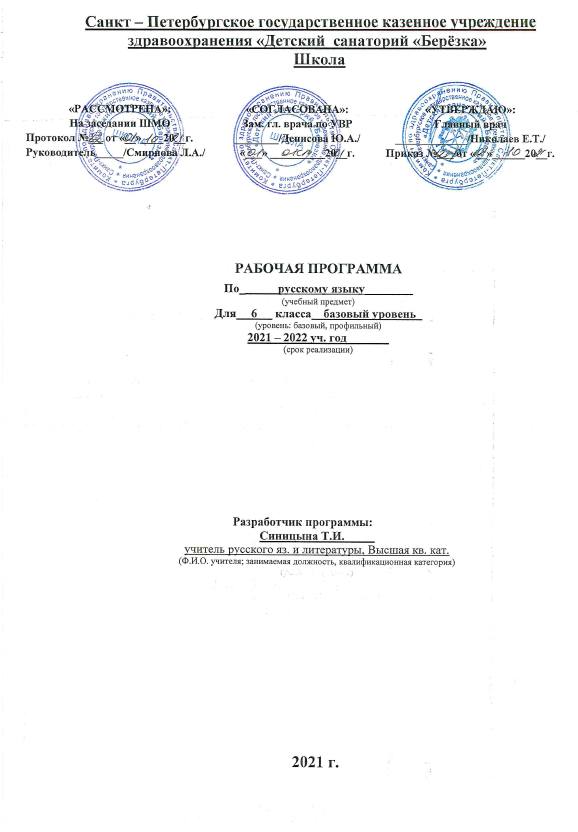 Санкт – Петербургское государственное казенное учреждение     здравоохранения «Детский  санаторий «Берёзка»ШколаРАБОЧАЯ ПРОГРАММАПо__________________русскому языку________(учебный предмет)Для     6      класса    базовый уровень_(уровень: базовый, профильный)2021 – 2022 уч. год_______(срок реализации)Разработчик программы:Синицына Т.И._____учитель русского яз. и литературы, Высшая кв. кат.(Ф.И.О. учителя; занимаемая должность, квалификационная категория)2021 г.ПОЯСНИТЕЛЬНАЯ ЗАПИСКАРабочая программа  по русскому языку предназначена для обучения учащихся 6 класса общеобразовательных школ.Программа составлена с использованием материалов Федерального государственного образовательного стандарта основного общего образования второго поколения, Примерной программы по русскому (родному) языку для основных школ и в соответствии c рабочей программой по русскому языку к учебникам для 5 – 9 классов (авторы программы М. Т. Баранов, Т. А. Ладыженская, Н. М. Шанский) Рабочая программа ориентирована на учебник: Русский язык. 6 класс. Учеб. для  общеобразоват. учреждений.  В 2 ч./ (Т. А. Ладыженская, М. Т. Баранов, Л. А. Тростенцова и др.; науч. ред. Н. М. Шанский). – М.: Просвещение, 2013.Программа детализирует и раскрывает содержание стандарта, определяет общую стратегию обучения, воспитания и развития учащихся средствами учебного предмета в соответствии с целями изучения русского языка, которые определены Федеральным государственным стандартом общего образования.Структура рабочей  программы по русскому языку представляет собой целостный документ, включающий пять разделов: пояснительную записку; содержание курса «Русский язык»; тематическое (поурочное) планирование с определением основных видов учебной деятельности; описание учебно-методического, материально-технического и информационного обеспечения образовательного процесса; планируемые результаты изучения учебного предмета, курса; приложение.Содержание курса русского языка представлено в программе в виде трех тематических блоков, обеспечивающих формирование коммуникативной, лингвистической (языковедческой), языковой и культуроведческой компетенций.Срок реализации программы – 1 год.Программа построена с учетом принципов системности, научности и доступности, а также преемственности и перспективности между разделами курса. Уроки спланированы с учетом знаний, умений и навыков по предмету, которые сформированы у школьников в процессе реализации принципов развивающего обучения. Соблюдая преемственность с начальной школой, автор выстраивает обучение русскому языку в 6 классе на высоком, но доступном уровне трудности, быстрым темпом, отводя ведущую роль практическим умениям. На первый план выдвигается раскрытие и использование познавательных возможностей учащихся как средства их развития и как основы для овладения учебным материалом. Повысить интенсивность и плотность процесса обучения позволяет использование различных форм работы: письменной и устной, под руководством учителя и самостоятельной и др. Сочетаниеколлективной работы с индивидуальной и групповой снижает утомляемость учащихся от однообразной деятельности, создает условия для контроля и анализа полученных знаний, качества выполненных заданий.Для пробуждения познавательной активности и сознательности учащихся в уроки включены сведения из истории русского языка, прослеживаются процессы формирования языковых явлений, их взаимосвязь. Материал в программе подается с учетом возрастных возможностей учащихся.В программе предусмотрены вводные уроки, раскрывающие роль и значение русского языка в нашей стране и за ее пределами. Программа рассчитана на прочное усвоение материала, для чего значительное место в ней отводится повторению. Для этого в начале и в конце года выделяются специальные часы. В 6 классе необходимо уделять внимание преемственности между начальным и средним звеном обучения. Решению этого вопроса посвящен раздел «Повторение изученного в 5 классе». Для организации систематического повторения, проведения различных видов разбора подобраны примеры из художественной литературы.Разделы учебника «Русский язык. 6 класс» содержат значительное количество упражнений разного уровня сложности, к которым прилагаются интересные, разнообразные задания, активизирующие мыслительную деятельность учащихся. При изучении разделов решаются и другие задачи: речевого развития учащихся, формирования общеучебных умений (слушать, выделять главное, работать с книгой, планировать последовательность действий, контролировать и др.).В программе также специально выделены часы на развитие связной речи. Темы по развитию речи – речеведческие понятия и виды работы над текстом – пропорционально распределяются между грамматическим материалом. Это обеспечивает равномерность обучения речи, условия для его организации.Общая характеристика учебного предметаРусский язык — это родной язык русского народа, государственный язык Российской Федерации; средство межнационального общения, консолидации и единения народов России; основа формирования гражданской идентичности и толерантности в поликультурном обществе.Метапредметные образовательные функции родного языка определяют универсальный, обобщающий характер воздействия предмета «Русский (родной) язык» на формирование личности ребенка в процессе его обучения в школе. Русский (родной) язык является основой развития мышления, воображения, интеллектуальных и творческих способностей учащихся; основой самореализации личности, развития способности к самостоятельному усвоению новых знаний и умений, включая организацию учебной деятельности. Родной язык является средством приобщения к духовному богатству русской культуры и литературы, основным каналом социализации личности, приобщения ее к культурно-историческому опыту человечества. Будучи формой хранения и усвоения различных знаний, русский язык неразрывно связан со всеми школьными предметами, влияет на качество их усвоения, а в дальнейшем на качество овладения профессиональными навыками. Умение общаться, добиваться успеха в процессе коммуникации, высокая социальная и профессиональная активность являются теми характеристиками личности, которые во многом определяют достижения человека практически во всех областях жизни, способствуют его социальной адаптации к изменяющимся условиям современного мира. Родной язык является основой формирования этических норм поведения ребенка в разных жизненных ситуациях, развития способности давать аргументированную оценку поступкам с позиций моральных норм.В системе школьного образования учебный предмет «Русский язык» занимает особое место: является не только объектом изучения, но и средством обучения. Как средство познания действительности русский язык обеспечивает развитие интеллектуальных и творческих способностей ребенка, развивает его абстрактное мышление, память и воображение, формирует навыки самостоятельной учебной деятельности, самообразования и самореализации личности. Будучи формой хранения и усвоения различных знаний, русский язык неразрывно связан со всеми школьными предметами и влияет на качество усвоения всех других школьных предметов, а в перспективе способствует овладению будущей профессией.Содержание курса русского (родного) языка в 6 классе обусловлено общей нацеленностью образовательного процесса на достижение метапредметных и предметных целей обучения, что возможно на основе компетентностного подхода, который обеспечивает формирование и развитие коммуникативной, языковой и лингвистической (языковедческой) и культуроведческой компетенций.Коммуникативная компетенция предполагает овладение видами речевой деятельности и основами культуры устной и письменной речи, базовыми умениями и навыками использования языка в жизненно важных для данного возраста сферах и ситуациях общения. Коммуникативная компетентность проявляется в умении определять цели коммуникации, оценивать речевую ситуацию, учитывать намерения и способы коммуникации партнера, выбирать адекватные стратегии коммуникации, быть готовым к осмысленному изменению собственного речевого поведения.Языковая и лингвистическая (языковедческая) компетенции формируются на основе овладения необходимыми знаниями о языке как знаковой системе и общественном явлении, его устройстве, развитии и функционировании; освоения основных норм русского литературного языка; обогащения словарного запаса и грамматического строя речи учащихся; формирования способности к анализу и оценке языковых явлений и фактов, необходимых знаний о лингвистике как науке, ее основных разделах и базовых понятиях; умения пользоваться различными видами лингвистических словарей.Культуроведческая компетенция предполагает осознание родного языка как формы выражения национальной культуры, понимание взаимосвязи языка и истории народа, национально-культурной специфики русского языка, освоение норм русского речевого этикета, культуры межнационального общения; способность объяснять значения слов с национально-культурным компонентом.В программе реализован коммуникативно-деятельностный подход, предполагающий предъявление материала не только в знаниевой, но и в деятельностной форме. Усиление коммуникативно-деятельностной направленности курса русского языка в 6 классе, нацеленность его на метапредметные результаты обучения являются важнейшими условиями формирования функциональной грамотности как способности человека максимально быстро адаптироваться во внешней среде и активно в ней функционировать.Основными индикаторами функциональной грамотности, имеющей метапредметный статус, являются: коммуникативные универсальные учебные действия (владеть всеми видами речевой деятельности, строить продуктивное речевое взаимодействие со сверстниками и взрослыми; адекватно воспринимать устную и письменную речь; точно, правильно, логично и выразительно излагать свою точку зрения по поставленной проблеме; соблюдать в процессе коммуникации основные нормы устной и письменной речи и правила русского речевого этикета и др.);познавательные универсальные учебные действия (формулировать проблему, выдвигать аргументы, строить логическую цепь рассуждения, находить доказательства, подтверждающие или опровергающие тезис; осуществлять библиографический поиск, извлекать необходимую информацию из различных источников; определять основную и второстепенную информацию, осмысливать цель чтения, выбирая вид чтения в зависимости от коммуникативной цели; применять методы информационного поиска, в том числе с помощью компьютерных средств; перерабатывать, систематизировать информацию и предъявлять ее разными способами и др.); регулятивные универсальные учебные действия (ставить и адекватно формулировать цель деятельности, планировать последовательность действий и при необходимости изменять ее; осуществлять самоконтроль, самооценку, самокоррекцию и др.). Основные компоненты функциональной грамотности базируются на видах речевой деятельности и предполагают целенаправленное развитие речемыслительных способностей учащихся, прежде всего в процессе изучения родного языка в школе.Курс русского языка для 6 класса направлен на совершенствование речевой деятельности учащихся на основе овладения знаниями об устройстве русского языка и особенностях его употребления в разных условиях общения, на базе усвоения основных норм русского литературного языка, речевого этикета. Содержание обучения ориентировано на развитие личности ученика, воспитание культурного человека, владеющего нормами литературного языка, способного свободно выражать свои мысли и чувства в устной и письменной форме, соблюдать этические нормы общения. Рабочая программа предусматривает формирование таких жизненно важных умений, как различные виды чтения, информационная переработка текстов, поиск информации в различных источниках, а также способность передавать ее в соответствии с условиями общения. Доминирующей идеей курса является интенсивное речевое и интеллектуальное развитие учащихся. Русский язык представлен в программе перечнем не только тех дидактических единиц, которые отражают устройство языка, но и тех, которые обеспечивают речевую деятельность. Каждый тематический блок программы включает перечень лингвистических понятий, обозначающих языковые и речевые явления, указывает на особенности функционирования этих явлений и называет основные виды учебной деятельности, которые отрабатываются в процессе изучения данных понятий. Таким образом, программа создает условия для реализации деятельностного подхода к изучению русского языка в школе.Идея взаимосвязи речевого и интеллектуального развития нашла отражение и в структуре программы. Она, как уже отмечено, состоит их трех тематических блоков. В первом представлены дидактические единицы, обеспечивающие формирование навыков речевого общения; во втором – дидактические единицы, которые отражают устройство языка и являются базой для развития речевой компетенции учащихся; в третьем – дидактические единицы, отражающие историю и культуру народа и обеспечивающие культурно-исторический компонент курса русского языка в целом.Указанные блоки в учебном процессе неразрывно взаимосвязаны или интегрированы. Так, например, при обучении морфологии учащиеся не только получают соответствующие знания и овладевают необходимыми умениями и навыками, но и совершенствуют все виды речевой деятельности, различные коммуникативные навыки, а также углубляют представление о родном языке как национально-культурном феномене. Таким образом, процессы осознания языковой системы и личный опыт использования языка в определенных условиях, ситуациях общения оказываются неразрывно связанными друг с другом. Цели обучения: курс русского языка в 6 классе направлен на достижение следующих целей, обеспечивающих реализацию личностно-ориентированного, когнитивно-коммуникативного,  деятельностного подходов к обучению родному языку: -воспитание духовно богатой, нравственно ориентированной личности с развитым чувством самосознания и общероссийского гражданского сознания, человека, любящего свою родину, знающего и уважающего родной язык, сознательно относящегося к нему как к явлению культуры, осмысляющего родной язык как основное средство общения, средство получения знаний в разных сферах человеческой деятельности, средство освоения морально-этических норм, принятых в обществе;-овладение системой знаний, языковыми и речевыми умениями и навыками, развитие готовности и способности к речевому взаимодействию и взаимопониманию, потребности в речевом самосовершенствовании, овладение важнейшими общеучебными умениями и универсальными учебными действиями, формирование навыков самостоятельной учебной деятельности, самообразования;-освоение знаний об устройстве языковой системы и закономерностях её функционирования, развитие способности опознавать, анализировать, сопоставлять, классифицировать и оценивать языковые факты, обогащение активного словарного запаса, расширение объема используемых в речи грамматических средств, совершенствование орфографической и пунктуационной грамотности, развитие умений стилистически корректного использования лексики и фразеологии русского языка;-развитие интеллектуальных и творческих способностей обучающихся, развитие речевой культуры, овладение правилами использования языка в разных ситуациях общения, нормами речевого этикета, воспитание стремления к речевому самосовершенствованию, осознание эстетической ценности родного языка;- совершенствование коммуникативных способностей, формирование готовности к сотрудничеству, созидательной деятельности, умений вести диалог, искать и находить содержательные компромиссы.Общие учебные умения, навыки и способы деятельности: направленность курса на интенсивное речевое и интеллектуальное развитие создает условия для реализации надпредметной функции, которую русский язык выполняет в системе школьного образования. В процессе обучения ученик получает возможность совершенствовать общеучебные умения, навыки, способы деятельности, которые базируются на видах речевой деятельности и предполагают развитие речемыслительных способностей. В процессе изучения русского (родного) языка совершенствуются и развиваются следующие общеучебные умения: - коммуникативные (владение всеми видами речевой деятельности и основами культуры устной и письменной речи, базовыми умениями и навыками использования языка в жизненно важных для учащихся сферах и ситуациях общения); - интеллектуальные (сравнение и сопоставление, соотнесение, синтез, обобщение, абстрагирование, оценивание и классификация);- информационные (умение осуществлять библиографический поиск, извлекать информацию из различных источников, умение работать с текстом); - организационные (умение формулировать цель деятельности, планировать ее, осуществлять самоконтроль, самооценку, самокоррекцию). Место курса «Русский (родной) язык» в базисном учебном (образовательном) плане: Федеральный базисный (образовательный) учебный план для образовательных учреждений Российской Федерации (вариант № 1) предусматривает обязательное изучение русского (родного) языка на этапе основного общего образования в объеме 204 часов в 6 классе. Данная рабочая программа рассчитана на 6 учебных часов в неделю, что составляет 204 часа в год.Форма организации образовательного процесса: классно-урочная система.Технологии, используемые в обучении:развивающего обучения, обучения в сотрудничестве, проблемногообучения, развития исследовательских навыков, информационно-коммуникационные, здоровьесберегательные и т. д.Основными формами и видами контроля знаний, умений и навыков являются:входной контроль в начале и в конце четверти; текущий – в форме устного,фронтального опроса, контрольных, словарных диктантов, предупредительных, объяснительных, выборочных, графических, буквенных, творческих, свободных («Проверяю себя») диктантов с грамматическими заданиями,тестов, проверочных работ, комплексного анализатекстов; итоговый – итоговый контрольный диктант,словарный диктант, комплексный анализ текста.Результаты изучения предмета «Русский  (родной) язык»:Способы контроля и оцениванияобразовательных достижений учащихсяв 6 классеОценка личностных результатов в текущем образовательном процессе проводится на основе соответствия ученика следующим требованиям:- соблюдение норм и правил поведения; - прилежание и ответственность за результаты обучения;- готовности и способности делать осознанный выбор своей образовательной траектории;- наличие позитивной ценностно-смысловой установки ученика, формируемой средствами конкретного предмета.Достижения  личностных результатов отражаются в индивидуальных накопительных портфолио обучающихся.Оценивание метапредметных результатов ведется по следующим позициям:- способность и готовность ученика к освоению знаний, их самостоятельному пополнению, переносу и интеграции;- способность к сотрудничеству и коммуникации;- способность к решению личностно и социально значимых проблем и воплощению найденных решений в практику;- способность и готовность к использованию ИКТ в целях обучения и развития;- способность к самоорганизации, саморегуляции и рефлексии.Оценка достижения учеником метапредметных результатов осуществляется по итогам выполнения проверочных работ, в рамках системы текущей, тематической и промежуточной оценки, а также промежуточной аттестации. Главной процедурой итоговой оценки достижения метапредметных результатов является защита итогового индивидуального проекта. Основным объектом оценки предметных результатов является способность ученика к решению учебно-познавательных и учебно-практических задач на основе изучаемого учебного материала. Примерные виды контроля учебных достижений по предмету: устный опрос, тест, самопроверка, взаимопроверка, самостоятельная работа, буквенный диктант, орфографический диктант, словарная работа, контрольный диктант, контрольное изложение, контрольное сочинение, работа по карточкам и т.д.Организация текущего и промежуточного контроля знаний проводится в каждой теме, в каждом разделе (указано в учебно-тематическом планировании).Требования к уровню подготовки учащихся за курс 6 классаВ результате изучения русского языкаучащиеся должны знать определение основных изученных в 6 классе языковых явлений и речеведческих понятий, орфографических и пунктуационных правил.К концу 6 класса учащиеся должны  уметь: речевая деятельность: аудирование:воспринимая устную речь учителя, следить за ходом рассуждения, выделять главную информацию;понимать основное содержание небольшого по объему научно-учебного и художественного текста, воспринимаемого на слух;выделять основную мысль, структурные части исходного текста, составлять простой план;чтение:осмысленно читать, понимать и пересказывать учебные тексты лингвистического содержания, дифференцировать главную и второстепенную информацию прочитанного текстаразбивать текст на смысловые части и составлять сложный план;самостоятельно формулировать вопросы по содержанию прочитанного текста;прогнозировать содержание текста по заголовку, названию параграфа учебника;извлекать информацию из лингвистических словарей разных видов;правильно расставлять логические ударения, паузы;выбирать уместный тон речи при чтении текста вслух;говорение:доказательно отвечать на вопросы учителя;пересказывать основное содержание прослушанного или прочитанного текста-рассуждения;подробно и выборочно пересказывать повествовательные художественные тексты;создавать устные высказывания, раскрывая тему и развивая основную мысль;соблюдать последовательность и связность изложения;выражать свое отношение к предмету речи с помощью разнообразных языковых средств и интонации;письмо:подробно и сжато пересказывать тексты разных типов речи;сохранять в тексте подробного изложения структуру исходного текста и языковые средства выразительности;создавать письменные высказывания разных типов речи;соблюдать последовательность и связность изложения;собирать материал к сочинению и систематизировать его;составлять сложный план и на его основе создавать текст;использовать цепную и параллельную связь предложений в текстах разных стилей;пользоваться разными видами словарей в процессе написания текста;употреблять синонимы, повтор слов, однокоренные слова как средства выразительности текста и связи предложений;исправлять неоправданный речевой повтор различными способами: заменой слова местоимением или синонимом, заменой синтаксической конструкции;текст:определять основную мысль текста, подбирать наиболее удачный заголовок, делить текст на смысловые части;составлять простой и сложный план анализируемого текста;определять вид связи предложений в тексте; устанавливать принадлежность текста к определенной функциональной разновидности языка и стилю речи; фонетика и орфоэпия:проводить фонетический и орфоэпический разбор слова;использовать транскрипцию для обозначения анализируемого звука объяснения написания слова;находить в художественном тексте явления звукописи;правильно произносить гласные, согласные звуки и их сочетания в слове, а также наиболее употребительные слова и формы изученных частей речи;работать с орфоэпическим словарем;графика:правильно произносить названия букв русского алфавита;свободно пользоваться алфавитом, работая со словарями;проводить сопоставительный анализ звукового и буквенного состава слова;морфемика и словообразование:выделять морфемы на основе словообразовательного анализа слова;выделять исходную часть слова и словообразующую морфему при проведении словообразовательного анализа слова;различать изученные способы словообразования существительных, прилагательных, глаголов и наречий;составлять словообразовательные пары и словообразовательные цепочки слов; пользоваться словообразовательным словарем, а также словарём морфемных моделей слов;лексикология и фразеология:объяснять лексическое значение слов и фразеологизмов разными способами (описание, краткое толкование, подбор синонимов, антонимов, однокоренных слов);пользоваться толковыми словарями для определения и уточнения лексического значения слова, словарями синонимов, антонимов, фразеологизмов;употреблять слова в соответствии с их лексическим значением, а также с условиями и задачами общения;толковать лексическое значение слов и фразеологизмов;подбирать синонимы и антонимы;выбирать из синонимического ряда наиболее точное и уместное слово;• находить в тексте выразительные приемы, основанные на употреблении слова в переносном значении;• владеть наиболее употребительными оборотами русского речевого этикета;• использовать синонимы как средство связи предложений в тексте и как средство устранения неоправданного повтора;проводить лексический разбор слова;морфология:аргументировано доказывать принадлежность слова к той или иной части речи и отличать данную часть речи от однокоренных слов других частей речи по совокупности признаков;правильно, уместно и выразительно употреблять слова изученных частей речи;использовать знания и умения по морфологии в практике правописания и проведения синтаксического анализа предложения;орфография:обнаруживать изученные орфограммы и объяснять написание соответствующих слов;объяснять суть основного принципа русской орфографии (единообразие написание морфем) и с этой позиции анализировать написание морфем, свободно пользоваться орфографическим словарём;владеть правильным способом подбора однокоренных слов, а также приемами применения изученных правил орфографии;устно объяснять выбор написания и использовать на письме специальные графические обозначения;• самостоятельно подбирать слова на изученные правила;синтаксис и пунктуация:• составлять схемы словосочетаний разных видов и конструировать словосочетания по заданной схеме;анализировать разные виды простых и сложных предложений (простые случаи);определять синтаксическую роль изученных частей речи;конструировать предложения по заданным типам грамматических основ;опознавать предложения, осложненные однородными членами, обращениями, вводными словами;находить, анализировать и конструировать предложения с прямой речью;владеть правильным способом действия при применении изученных правил пунктуации;• устно объяснять постановку знаков препинания в предложениях, изученных синтаксических конструкциях и использовать на письме специальные графические обозначения;• строить пунктуационные схемы предложений, самостоятельно подбирать примеры на изученное пунктуационное правило.СОДЕРЖАНИЕ РАБОЧЕЙ ПРОГРАММЫКУРСА «РУССКИЙ ЯЗЫК»6 КЛАСС(204	часов)Язык. Речь. Общение (2ч + 1ч)Русский язык – один из развитых языков мира.Язык, речь, общение. Устное и письменное общения.Развитие речи (далее Р.Р.). Ситуация общения. Определение схемы ситуации общения.Повторение изученного в 5 классе (7ч + 2ч)Фонетика. Орфоэпия. Морфемы в слове. Орфограммы в приставках и корнях слов. Части речи. Орфограммы в окончаниях слов. Словосочетания. Простое предложение. Знаки препинания. Сложное предложение. Запятые в сложном предложении. Синтаксический разбор предложений. Прямая речь. Диалог.Р.Р.Тип речи. Стиль речи. Основная мысль текста. Составление диалога.Контрольная работа (далее К.Р.). Входной контроль (контрольный тест). Контрольный словарный диктант.Текст (3ч +2ч)Текст, его особенности. Средства связи предложений в тексте.Тема и основная мысль текста. Заглавие текста. Начальные и конечные предложения текста. Ключевые слова. Основные признаки текста. Текст и стили речи. Официально-деловой стиль.Р.Р.Сочинение о памятном событии. Создание текста по заданному начальному или конечному предложению. Сочинение-рассказ. Устное сообщение о русском первопечатнике.Лексика. Культура речи (10ч + 2ч)Слово и его лексическое значение. Общеупотребительные слова. Профессионализмы. Диалектизмы. Исконно русские и заимствованные слова. Неологизмы. Устаревшие слова. Основные пути пополнения словарного состава русского языка.Словари русского языка. Р.Р.Сбор и анализ материалов к сочинению. Сочинение-рассуждение. Написание сжатого изложения. Приемы сжатия текста. Составление словарной статьи по образцу.К.Р.Контрольный диктант с грамматическим заданием.Фразеология. Культура речи (3ч + 1ч)Фразеология как раздел науки о языке. Свободные сочетания слов и фразеологические обороты. Основные признаки фразеологизмов. Стилистически нейтральные и окрашенные фразеологизмы.Источники фразеологизмов. Использование фразеологизмов в речи.Фразеологический словарь.Р.Р.Конструирование текста с использованием фразеологизмов.К.Р.Контрольный тест по теме «Лексика. Фразеология».Словообразование. Орфография. Культура речи (31ч + 4ч)Морфемика и словообразование (повторение пройденного в 5 классе).Основные способы образования слов в русском языке (приставочный, суффиксальный, приставочно-суффиксальный, бессуффиксный). Сложение как способ словообразования. Переход одной части речи в другую как способ образования. Образование слов в результате слияния сочетаний слов в слово.Словообразовательная пара. Словообразовательная цепочка. словообразовательное гнездо.Этимология слов. Этимологические словари.Правописание чередующихся гласныха и о в корнях -кас- – -кос-, -гар- – -гор-, -зар- – -зор-. Правописание букв ы и ипосле приставок на согласные. Гласные в приставках пре- и при-. Соединительныегласные о и е в сложных словах. Морфемный и словообразовательный разбор слова. Р.Р.Описание помещения. Сообщение об истории слова (по выбору). Систематизация материалов к сочинению; сложный план. Составление рассказа по рисункам. К.Р.Контрольное сочинение по картине. Контрольный диктант с грамматическим заданием. Контрольный тест. Контрольный словарный диктант.Морфология. Орфография. Культура речиИмя существительное (21ч + 3ч)Имя существительное как часть речи (повторение пройденного в 5 классе). Разносклоняемые имена существительные. Буква е в суффиксе -ен- существительных на -мя. Несклоняемые имена существительные. Род несклоняемых имен существительных. Имена существительные общего рода. Не с существительными. Согласные ч и щ в суффиксе существительных -чик (-щик). Правописание гласных в суффиксах  -ек и –ик.Гласные о и е после шипящих в суффиксах существительных.Морфологический разбор имени существительного. Р.Р.Написание письма. Публичное выступление о происхождении имён. Составление текста-описания по личным впечатлениям. К.Р.Контрольный диктант с грамматическим заданием. Контрольный тест  по теме «Имя существительное». Имя прилагательное (23ч +4ч)Имя прилагательное как часть речи (повторение сведений об имени прилагательном, полученных  в 5 классе). Степени сравнения имен прилагательных. Образование степеней сравнения. Разряды прилагательных по значению. Качественные прилагательные. Относительные прилагательные. Притяжательные прилагательные. словообразование имён прилагательных. Не с прилагательными. Буквы о и е после шипящих и ц в суффиксах прилагательных. Одна и две буквы н в суффиксах прилагательных. Различение на письме суффиксов прилагательных -к- – -ск-. Дефисное и слитное написание сложных прилагательных. Морфологический разбор имени прилагательного. Р.Р.Описание природы: основная мысль, структура описания, языковые средства, используемые в описании. Выборочное изложение по произведению художественной литературы. Описание пейзажа по картине. Описание игрушки. Публичное выступление о произведениях народного промысла.К.Р.Контрольный диктант  с грамматическим заданием. Контрольный тест по теме «Имя прилагательное». Контрольный словарный диктант.Имя числительное (16ч + 2ч)Имя числительное как часть речи. Простые и составные числительные. Количественные и порядковые числительные. Разряды количественных числительных. Числительные, обозначающие целые числа. Дробные числительные. Собирательные числительные. Склонение количественных числительных. Правописание гласных в падежных окончаниях. Мягкий знак на конце и в середине числительных. Слитное и раздельное написание числительных.Склонение порядковых числительных. Правописание гласных в падежных окончаниях.Морфологический разбор имени числительного. Р.Р.юмористический рассказ по рисунку. Публичное выступление на нравственно-этическую тему, его структура, языковые особенности. Пересказ исходного текста с цифровым материалом.К.Р.Контрольный диктант с грамматическим заданием. Контрольный тест по теме «Имя числительное».Местоимение (21ч + 3ч)Местоимение как часть речи. Личные местоимения. Возвратное местоимение себя. Вопросительные и относительные местоимения. Неопределенные местоимения. Отрицательные местоимения. Притяжательные местоимения. Указательные местоимения. Определительные местоимения. Склонение местоимений. Местоимения и другие части речи.Раздельное написание предлогов и местоимений. Буква н в личных местоимениях 3-го лица после предлогов. Образование неопределенных местоимений. Дефис в неопределенных местоимениях. Не в неопределенных местоимениях. Слитное и раздельное написание не и ни в отрицательных местоимениях.Морфологический разбор местоимения. Р.Р.Составление рассказа по сюжетным рисункам от первого лица. Рассуждение как тип текста, его строение (тезис, аргументы, вывод). Сочинение-рассуждение. К.Р.Контрольное сочинение по картине. Контрольный диктант с грамматическим заданием. Контрольный тест  по теме «Местоимение».Глагол (22ч + 6ч)Глагол как часть речи (повторение пройденного в 5 классе). Разноспрягаемые глаголы. Глаголы переходные и непереходные. Наклонение глагола. Изъявительное наклонение. Условное наклонение. Повелительное наклонение. Употребление наклонений. Безличные глаголы. Раздельное написание частицы бы (б) с глаголами в условном наклонении. Буквы ь и ив глаголах повелительного наклонения. Правописание гласных в суффиксах глагола. Морфологический разбор глагола.Р.Р.Рассказ по сюжетным рисункам с включением части готового текста. Рассказ о спортивном соревновании. Пересказ исходного текста от лица какого-либо из его героев. Рассказ по картинкам от 3-го и 1-го лица. Рассказ на основе услышанного; его особенности, языковые средства. Сообщение о творчестве скульптура.К.Р.Контрольный диктант с грамматическим заданием. Контрольное изложение. Контрольный тест по теме «Глагол». Контрольный словарный диктант.Повторение и систематизация изученного в 5 и 6 классах (13ч + 2ч)Разделы науки о языке. Орфография. Пунктуация. Лексика и фразеология. Словообразование. Морфология. Синтаксис.Р.Р.Сообщение о происхождении фамилии. Сочинение-описание (рассуждение).К.Р.Контрольное сочинение. Итоговый тест.УЧЕБНО-МЕТОДИЧЕСКОЕ, МАТЕРИАЛЬНО-ТЕХНИЧЕСКОЕ И ИНФОРМАЦИОННОЕ ОБЕСПЕЧЕНИЕ ОБРАЗОВАТЕЛЬНОГО ПРОЦЕССА «РАССМОТРЕНА»:На заседании ШМО                                                                               Протокол № __ от «__»____20__г.                                               Руководитель_____/Смирнова Л.А./«СОГЛАСОВАНА»:Зам. гл. врача по УВР________/Денисова Ю.А./                                                                              «___» __________20__г.«УТВЕРЖДАЮ»:Главный врач_____________/Николаев Е.Т./Приказ №___ от «__»______20__г.Личностные результаты1) понимание русского языка как одной из основных национально-культурных ценностей русского народа, определяющей роли родного языка в развитии интеллектуальных, творческих способностей и моральных качеств личности, его значения в процессе получения школьного образования;
2) осознание эстетической ценности русского языка; уважительное отношение к родному языку, гордость за него; потребность сохранить чистоту русского языка как явления национальной культуры; стремление к речевому самосовершенствованию;
3) достаточный объем словарного запаса и усвоенных грамматических средств для свободного выражения мыслей и чувств в процессе речевого общения; способность к самооценке на основе наблюдения за собственной речью.Метапредмет-ные результаты1) владение всеми видами речевой деятельности:• адекватное понимание информации устного и письменного сообщения (коммуникативной установки, темы текста, основной мысли; основной и дополнительной информации);• владение разными видами чтения (поисковым, просмотровым, ознакомительным, изучающим) текстов разных стилей и жанров;• адекватное восприятие на слух текстов разных стилей и жанров; владение разными видами аудирования (выборочным, ознакомительным, детальным);• способность извлекать информацию из различных источников, включая средства массовой информации, компакт-диски учебного назначения, ресурсы Интернета; • свободно пользоваться словарями различных типов, справочной литературой, в том числе и на электронных носителях;• овладение приемами отбора и систематизации материала на определенную тему; умение вести самостоятельный поиск информации; способность к преобразованию, сохранению и передаче информации, полученной в результате чтения или аудирования;• умение сопоставлять и сравнивать речевые высказывания с точки зрения их содержания, стилистических особенностей и использованных языковых средств;
• способность определять цели предстоящей учебной деятельности (индивидуальной и коллективной), последовательность действий, оценивать достигнутые результаты и адекватно формулировать их в устной и письменной форме;• умение воспроизводить прослушанный или прочитанный текст с заданной степенью свернутости (план, пересказ, конспект, аннотация);• умение создавать устные и письменные тексты разных типов, стилей речи и жанров с учетом замысла, адресата и ситуации общения;• способность свободно, правильно излагать свои мысли в устной и письменной форме, соблюдать нормы построения текста (логичность, последовательность, связность, соответствие теме и др.); адекватно выражать свое отношение к фактам и явлениям окружающей действительности, к прочитанному, услышанному, увиденному;• владение различными видами монолога (повествование, описание, рассуждение; сочетание разных видов монолога) и диалога (этикетный, диалог-расспрос, диалог-побуждение, диалог — обмен мнениями и др.; сочетание разных видов диалога);• соблюдение в практике речевого общения основных орфоэпических, лексических, грамматических, стилистических норм современного русского литературного языка; соблюдение основных правил орфографии и пунктуации в процессе письменного общения;• способность участвовать в речевом общении, соблюдая нормы речевого этикета; адекватно использовать жесты, мимику в процессе речевого общения;• способность осуществлять речевой самоконтроль в процессе учебной деятельности и в повседневной практике речевого общения; способность оценивать свою речь с точки зрения ее содержания, языкового оформления; умение находить грамматические и речевые ошибки, недочеты, исправлять их; совершенствовать и редактировать собственные тексты;• умение выступать перед аудиторией сверстников с небольшими сообщениями, докладом, рефератом; участие в спорах, обсуждениях актуальных тем с использованием различных средств аргументации;2) применение приобретенных знаний, умений и навыков в повседневной жизни; способность использовать родной язык как средство получения знаний по другим учебным предметам; применение полученных знаний, умений и навыков анализа языковых явлений на межпредметном уровне (на уроках иностранного языка, литературы и др.);3) коммуникативно целесообразное взаимодействие с окружающими людьми в процессе речевого общения, совместного выполнения какого-либо задания, участия в спорах, обсуждениях актуальных тем; овладение национально-культурными нормами речевого поведения в различных ситуациях формального и неформального межличностного и межкультурного общения.
Предметные результаты1) представление об основных функциях языка, о роли русского языка как национального языка русского народа, как государственного языка Российской Федерации и языка межнационального общения, о связи языка и культуры народа, о роли родного языка в жизни человека и общества;2) понимание места родного языка в системе гуманитарных наук и его роли в образовании в целом;3) усвоение основ научных знаний о родном языке; понимание взаимосвязи его уровней и единиц;4) освоение базовых понятий лингвистики: лингвистика и ее основные разделы; язык и речь, речевое общение, речь устная и письменная; монолог, диалог и их виды; ситуация речевого общения; разговорная речь, научный, публицистический, официально-деловой стили, язык художественной литературы; жанры научного, публицистического, официально-делового стилей и разговорной речи; функционально-смысловые типы речи (повествование, описание, рассуждение); текст, типы текста; основные единицы языка, их признаки и особенности употребления в речи;5) овладение основными стилистическими ресурсами лексики и фразеологии русского языка, основными нормами русского литературного языка (орфоэпическими, лексическими, грамматическими, орфографическими, пунктуационными), нормами речевого этикета и использование их в своей речевой практике при создании устных и письменных высказываний;6) опознавание и анализ основных единиц языка, грамматических категорий языка, уместное употребление языковых единиц адекватно ситуации речевого общения;7) проведение различных видов анализа слова (фонетический, морфемный, словообразовательный, лексический, морфологический), синтаксического анализа словосочетания и предложения, многоаспектного анализа текста с точки зрения его основных признаков и структуры, принадлежности к 
определенным функциональным разновидностям языка, особенностей языкового оформления, использования выразительных средств языка;8) понимание коммуникативно-эстетических возможностей лексической и грамматической синонимии и использование их в собственной речевой практике;
9) осознание эстетической функции родного языка, способность оценивать эстетическую сторону речевого высказывания при анализе текстов художественной литературы.              ТемыКоличество контрольных работКоличество контрольных работКоличество контрольных работКоличество контрольных работКоличество контрольных работ             ТемыДиктантСоварный диктантИзложениеСочинениеТесты1.Язык и речь2.Повторение113.Текст.4.Лексика и фразеология.115.Словообразование.21116.Имя существительное.117.Имя прилагательное11118.Имя числительное             1              19.Местоимение.            1               110.Глагол.             1             1             1              111.Повторени            1              1Итого:             8               4             2            2              9Календарно – тематическое планирование                                                                                       по    русскому языку        для_ 6__ класса.                                                                                                    на 2021 / 2022 учебный год.Календарно – тематическое планирование                                                                                       по    русскому языку        для_ 6__ класса.                                                                                                    на 2021 / 2022 учебный год.Календарно – тематическое планирование                                                                                       по    русскому языку        для_ 6__ класса.                                                                                                    на 2021 / 2022 учебный год.Календарно – тематическое планирование                                                                                       по    русскому языку        для_ 6__ класса.                                                                                                    на 2021 / 2022 учебный год.Календарно – тематическое планирование                                                                                       по    русскому языку        для_ 6__ класса.                                                                                                    на 2021 / 2022 учебный год.Календарно – тематическое планирование                                                                                       по    русскому языку        для_ 6__ класса.                                                                                                    на 2021 / 2022 учебный год.Календарно – тематическое планирование                                                                                       по    русскому языку        для_ 6__ класса.                                                                                                    на 2021 / 2022 учебный год.Календарно – тематическое планирование                                                                                       по    русскому языку        для_ 6__ класса.                                                                                                    на 2021 / 2022 учебный год.Календарно – тематическое планирование                                                                                       по    русскому языку        для_ 6__ класса.                                                                                                    на 2021 / 2022 учебный год.Календарно – тематическое планирование                                                                                       по    русскому языку        для_ 6__ класса.                                                                                                    на 2021 / 2022 учебный год.№ п/пДата Дата Тема урокаТип урокаЦелевая установкаПланируемые результатыПланируемые результатыПланируемые результатыСистема контроля№ п/ппланфактТема урокаТип урокаЦелевая установкаПредметныеМетапредметныеЛичностныеСистема контроляЯЗЫК. РЕЧЬ. ОБЩЕНИЕ (2ч + 1*ч)ЯЗЫК. РЕЧЬ. ОБЩЕНИЕ (2ч + 1*ч)ЯЗЫК. РЕЧЬ. ОБЩЕНИЕ (2ч + 1*ч)ЯЗЫК. РЕЧЬ. ОБЩЕНИЕ (2ч + 1*ч)ЯЗЫК. РЕЧЬ. ОБЩЕНИЕ (2ч + 1*ч)ЯЗЫК. РЕЧЬ. ОБЩЕНИЕ (2ч + 1*ч)Система контроля1.Русский язык – один из развитых языков мира.Урок актуализации знаний и уменийФормирование «стартовой» мотивации к изучению нового материала.Расширять представление о русском языке; осознавать эстетическую функцию родного языка; создавать письменное высказывание-рассуждение на основе исходного текста.Извлекать информацию из текстовых источников (эпиграфа, текстов упражнений, памяток и др.), адекватно понимать информацию письменного сообщения.Осознание эстетической ценности русского языка; уважительное отношение к Отечеству, родному языку и культуре; гордость за родной язык; стремление к речевому самосовершенствованию.§12.Язык, речь, общение.Урок систематизации и обобщенияФормирование сознание того, что русский язык –  важнейший показатель культуры человека.Знать основные особенности устной и письменной речи; оценивать эстетическую сторону речевого высказывания.Вычитывать разные виды текстовой информации.Осознание роли речевого общения как важной части культуры человека; выразительное чтение поэтических текстов.§23.Р.Р. Ситуация общения.Урок развития речиНаучить выявлять компоненты речевой ситуации в зависимости от задачи высказыванияОсознавать компоненты речевой ситуации, их роль в построении собственных высказываний.Извлекать информацию из текстовых источников; вычитывать информацию, представленную в схеме; оценивать речевое общение с позиции заданных компонентов речевой ситуации; высказывать и обосновывать свою точку зрения.Стремление к речевому самосовершенствованию.§3ПОВТОРЕНИЕ ИЗУЧЕННОГО В 5 КЛАССЕ (7ч + 2ч)ПОВТОРЕНИЕ ИЗУЧЕННОГО В 5 КЛАССЕ (7ч + 2ч)ПОВТОРЕНИЕ ИЗУЧЕННОГО В 5 КЛАССЕ (7ч + 2ч)ПОВТОРЕНИЕ ИЗУЧЕННОГО В 5 КЛАССЕ (7ч + 2ч)ПОВТОРЕНИЕ ИЗУЧЕННОГО В 5 КЛАССЕ (7ч + 2ч)ПОВТОРЕНИЕ ИЗУЧЕННОГО В 5 КЛАССЕ (7ч + 2ч)ПОВТОРЕНИЕ ИЗУЧЕННОГО В 5 КЛАССЕ (7ч + 2ч)ПОВТОРЕНИЕ ИЗУЧЕННОГО В 5 КЛАССЕ (7ч + 2ч)4.Фонетика. Орфоэпия.Урок систематизации и обобщенияФормирование устойчивой мотивации к самостоятельной и коллективной аналитической деятельности.Выполнять фонетический разбор слов; наблюдать за использованием звукописи; устанавливать соотношения между буквами и звуками; правильно произносить изученные слова; правильно писать и объяснять условия выбора безударных гласных в корне слова, проверяемых согласных в корне слова, разделительных ъ и ь, условия употребления и неупотребления ь в разных функциях.Вычитывать факультативную информацию из текстов; определять последовательность действий, работать по плану.Выразительное чтение поэтических текстов.§45.Морфемы в слове. Орфограммы в приставках и в корнях слов. Контрольный словарный диктант.Урок систематизации и обобщенияПродолжить формирование у учащихся орфографической зоркости.Опознавать морфемы; выделять в слове основу; выполнять морфемный разбор слов; понимать механизм образования однокоренных слов с помощью приставок и суффиксов; правильно писать и объяснять условия выбора написаний гласных и согласных букв в приставках; правильно писать и группировать  орфограммы-гласные о, е, ё, и после шипящих и ц – по местонахождению в определенной морфеме.Вычитывать информацию представленную в таблице; преобразовывать информацию в таблицу; адекватно понимать информацию письменного сообщения; определять последовательность действий, работать по плану.Выразительное чтение прозаических текстов.Тест 1: с. 8–9Контрольный словарный диктант.§56.Части речи. Орфограммы в окончаниях слов.Урок систематизации и обобщенияПродолжить формирование у учащихся орфографической зоркости.Выполнять частичный и полный морфологический разбор изученных частей речи; опознавать самостоятельные и служебные части речи; группировать слова по частям речи; осознавать важность грамматического анализа слов для правописания.Адекватно понимать факультативную информацию; перерабатывать текстовую информацию (составлять простой план); определять последовательность действий, работать по плану.Выразительное чтение прозаических текстов.§6,7Тест 2: с. 10 - 117.Р.Р.Сочинение на тему «Интересная встреча»Урок развития речиФормировать навыки речевых действий: использование адекватных языковых средств для отображения в форме устных и письменных речевых высказываний; Создавать письменный текст определенного типа речи в форме дневника, письма или сказки (по выбору).Свободно, правильно излагать свои мысли в письменной форме, соблюдая нормы построения текста (логичность, последовательность, связность, соответствие теме), основные нормы современного русского литературного  языка и изученные правила орфографии и пунктуации; осуществлять самопроверку письменного текста.Интерес к созданию собственного текста в письменной форме; стремление к речевому самосовершенствованию.Упр.388.Словосочетание. Простое предложение. Знаки препинания.Урок систематизации и обобщенияПовторениеправила постановки знаков препинания при однородных членах предложения.Отличать словосочетание от слова; распознавать главное и зависимое слова в словосочетании; устанавливать грамматическую и смысловую связь слов в словосочетании; выделять словосочетания в составе предложения; распознавать виды предложений по цели высказывания и интонации; разграничивать распространённые и нераспространённые предложения. Вычитывать информацию, представленную в виде схемы;  адекватно понимать информацию письменного сообщения; определять последовательность действий, работать по плану; вести поиск нужной информации в художественных текстах.Выразительное чтение прозаических текстов.§8,9Тест 3: с. 12 - 139.Сложное предложение. Запятые в сложном предложении. Синтаксический разбор предложений. Урок систематизации и обобщенияНаучить определятьструктуры сложного предложения, применять правила постановки запятой в ССП.Определять количество грамматических основ в сложном предложении; различать союзные и бессоюзные сложные предложения; находить границы частей в сложном предложении; определять место постановки запятой между простыми предложениями в составе сложного. Вычитывать информацию, представленную в схемах;  определять последовательность действий, работать по плану.Выразительное чтение поэтических текстов.§10,1110.Прямая речь. Диалог. Урок систематизации и обобщенияНаучить оформлять прямую речь и диалог на письме.Разграничивать слова автора и прямую речь; различать разделительную и выделительную функцию знаков препинания в предложениях с прямой речью; правильно расставлять знаки препинания в предложениях с прямой речью. Вычитывать информацию, представленную в схемах; адекватно понимать информацию письменного сообщения (основную мысль, тему текста).Выразительное чтение поэтических текстов;  стремление к речевому самосовершенствованию.§1211.Р. Р. Составление диалога на тему по выбору.Урок развития речиНаучить выявлять компоненты речевой ситуации в зависимости от задачи высказыванияСоставлять диалог на тему по выбору в письменной форме; определять вид диалога в соответствии с коммуникативной целью и мотивами говорящих осуществлять осознанный выбор языковых средств в зависимости от цели, темы, адресата, ситуации общения.Владеть различными видами диалога (этикетный, диалог-расспрос, диалог-обмен мнениями и др.); свободно, правильно создавать тексты в форме диалога, соблюдая основные нормы современного  русского литературного  языка и изученные правила орфографии и пунктуации; осуществлять самопроверку текста; владеть нормами речевого поведения в типичных ситуациях общения. Интерес к созданию собственного текста в письменной форме; стремление к речевому самосовершенствованию.Упр.5912.Входной контроль (контрольный тест)Урок контроляФормирование устойчивой мотивации каналитической деятельности.Проверка степени усвоения пройденного материала; проверка орфографических и пунктуационных навыковСпособность осуществлять самоконтрольСпособность к самооценкеТест 4: с. 14 - 17ТЕКСТ (3ч + 2ч)ТЕКСТ (3ч + 2ч)13.Текст, его особенности. Тема и основная мысль текста. Заглавие текста.Урок систематизации и обобщенияНаучить определять текст по форме, виду речи, выявлять устойчивые разновидности текста; научить определять тему и основную мысль текстаЗнать определение текста, жанров текста; признаки текста; специальные языковые средства связи предложений в тексте; определение темы, основной мысли текста; характеризовать тексты по форме, виду речи, типу речи; соотносить содержание текста с его заглавием; находить средства связи предложений в тексте. Адекватно понимать факультативную информацию, представленную в форме рисунка-схемы; высказывать и обосновывать свою точку зрения.Осознавать красоту и выразительность речи;  стремление к речевому самосовершенствованию.§13,1414.Начальные и конечные предложения текста. Ключевые слова. Основные признаки текста.Урок актуализации знаний и уменийНаучить определять тип речи текста на основе его языковых и композиционных признаковОсознавать роль начальных и конечных предложений текста, ключевых слов для понимания текста; знать основные признаки текста; определять тему текста по начальному предложению; выделять ключевые слова в тексте; определять ключевые слова будущего рассказа; озаглавливать текст; создавать текст по заданному начальному и конечному предложению.  Владеть разными видами чтения; использовать разные механизмы чтения; преобразовывать информацию в ключевые слова; вычитывать информацию. Представленную в форме рисунка-схемы; высказывать и обосновывать свою точку зрения; уметь выступать перед аудиторией сверстников с сообщением; оценивать свою речь с точки зрения её содержания.Осознавать красоту и выразительность речи;  стремление к речевому самосовершенствованию.§15,16,1715.Р.Р.Составление продолжения текста по данному началу.Урок развития речиНаучить составлять текст на основе композиционных и языковых признаков типа и стиля речи.Определять тему и основную мысль текста сочинения; использовать композиционные элементы текста-повествования; определять ключевые слова текста.Свободно, правильно излагать свои мысли в письменной форме, соблюдая нормы построения текста (логичность, последовательность, связность, соответствие теме), основные нормы современного русского литературного  языка и изученные правила орфографии и пунктуации; осуществлять самопроверку письменного текста.Интерес к созданию собственного текста в письменной форме; стремление к речевому самосовершенствованию.Упр.73, 7916.Р.Р. Сочинение-рассказ.Урок развития речиНаучить составлять текст на основе композиционных и языковых признаков типа и стиля речи.Определять основную мысль текста сочинения; использовать композиционные элементы текста-повествования; определять ключевые слова текста; создавать текст сочинения-рассуждения.Свободно, правильно излагать свои мысли в письменной форме, соблюдая нормы построения текста (логичность, последовательность, связность, соответствие теме), основные нормы современного русского литературного  языка и изученные правила орфографии и пунктуации; осуществлять самопроверку письменного текста.Интерес к созданию собственного текста в письменной форме; стремление к речевому самосовершенствованию.Упр.8317.Текст и стили речи. Официально-деловой стиль речи.Комбинированный урокНаучить составлять текст на основе композиционных и языковых признаков типа и стиля речи.Знать стили речи, их различия, сферу употребления; знать признаки официально-делового стиля речи, языковые особенности; распознавать специальные слова, употребляемые в официально-деловом стиле речи. Извлекать факультативную информацию из текстов, содержащих теоретические сведения; вычитывать информацию, представленную в форме схемы; осуществлять поиск информации с помощью ресурсов Интернета; оценивать чужие высказывания, аргументировать своё мнение.Осознавать роль слова в выражении мысли.§18ЛЕКСИКА. КУЛЬТУРА РЕЧИ (10ч +2ч)ЛЕКСИКА. КУЛЬТУРА РЕЧИ (10ч +2ч)ЛЕКСИКА. КУЛЬТУРА РЕЧИ (10ч +2ч)ЛЕКСИКА. КУЛЬТУРА РЕЧИ (10ч +2ч)ЛЕКСИКА. КУЛЬТУРА РЕЧИ (10ч +2ч)ЛЕКСИКА. КУЛЬТУРА РЕЧИ (10ч +2ч)ЛЕКСИКА. КУЛЬТУРА РЕЧИ (10ч +2ч)ЛЕКСИКА. КУЛЬТУРА РЕЧИ (10ч +2ч)18.Слово и его лексическое значение.Урок актуализации знаний и уменийНаучить воспроизводить приобретенные знания, навыки в конкретной деятельности; научиться анализировать допущенные ошибкиЗнать функцию слова в языке, содержание понятий; словарный состав, лексическое значение слова, однозначные и многозначные слова, прямое и переносное значение слов, омонимы, антонимы, синонимы, толковый словарь; предмет изучения лексикологии; владеть основными лексическими понятиями; толковать лексическое значение слова разными способами. Извлекать факультативную информацию из текстов, содержащих теоретические сведения; осознавать роль слова для выражения мыслей, эмоций; пользоваться толковым словарём.Осознание лексического богатства русского языка, гордость за язык; стремление к речевому самосовершенствованию.(ФГОС) Контрольно - измерительные материалы. Русский язык: 5 класс/ сост.Н. В. Егорова. – М.: Вако, 2013г.19.Р. Р. Собирание материалов к сочинению. Устное сочинение – описание картины (А. П. Герасимов «После дождя»)Урок развития речиФормирование интереса к творческой деятельности.Знать приёмы отбора, систематизации и оформления материалов к сочинению на определенную тему; собирать материалы к сочинению, осуществлять анализ готового материала; фиксировать свои наблюдения и мысли; подбирать ключевые слова, словосочетания, соответствующие теме; пользоваться собранным материалом в письменной и устной форме; создавать сочинение-описание в устной форме.Способность преобразовывать визуальную информацию в текстовую; способность адекватно выражать своё отношение к изображённому на картине; осуществлять поиск информации и её преобразование с учётом заданных условий; свободно, правильно излагать свои мысли в устной форме, соблюдая нормы построения текста (логичность, последовательность, связность, соответствие теме).Интерес к созданию собственного текста; стремление к речевому самосовершенствованию.§21, упр. 103,10420.Общеупотребительные слова. Урок усвоения новых знанийформировать навык лингвистического конструирования, описания, анализаЗнать об общеупотребительных и необщеупотребительныхсловах; разграничивать  общеупотребительные и необщеупотребительные слова; находить  общеупотребительные и необщеупотребительные слова в текстеИзвлекать факультативную информацию из текстов, содержащих теоретические сведения; осознавать роль слова для выражения мыслей, эмоций; пользоваться толковым словарём.Осознание лексического богатства русского языка, гордость за язык; стремление к речевому самосовершенствованию.§2221.Профессионализмы.Урок усвоения новых знанийформировать навык лингвистического конструирования, описания, анализаЗнать содержание понятия «профессионализмы»; сферу употребления профессионализмов; способы обозначения профессионализмов в толковом словаре; распознавать профессионализмы; устанавливать цель употребления профессионализмов в художественных произведениях..Извлекать факультативную информацию из текстов, содержащих теоретические сведения; осознавать роль слова для выражения мыслей, эмоций; пользоваться толковым словарём.Осознание лексического богатства русского языка, гордость за язык; стремление к речевому самосовершенствованию.§2322.Диалектизмы.Урок усвоения новых знанийформировать навык лингвистического конструирования, описания, анализаЗнать содержание понятия «диалектизм»; о роли диалектизмов в жизни людей; способы обозначения диалектизмов в толковом словаре; распознавать диалектизмы в тексте. Извлекать факультативную информацию из текстов, содержащих теоретические сведения; осознавать роль слова для выражения мыслей, эмоций; пользоваться толковым словарём; свободно, правильно излагать свои мысли в письменной форме.Осознание лексического богатства русского языка, гордость за язык; стремление к речевому самосовершенствованию.§2423.Р.Р. Сжатое изложениеУрок развития речиОбучениеприемам компрессии информации в тексте.Знать приёмы сжатия текста; формулировать основную мысль текста; озаглавливать текст; отбирать в исходном тексте основное; производить исключения и обобщения; излагать отобранный материал обобщенными языковыми средствами в письменной форме. Воспроизводить прочитанный художественный текст в сжатом виде в письменной форме; сохранять логичность, связность, соответствие теме при воспроизведении текста в свёрнутой форме; соблюдать в процессе создания текста основные нормы русского литературного языка и правила правописания.Осознание ответственности за написанное; интерес к созданию сжатой формы исходного текста.Упр.11924.Исконно русские и заимствованные слова.Урок усвоения новых знанийНаучить различать слова исконно-русские и заимствованные, составлять текст лингвистического описания по алгоритму выполнения задачи.Знать содержание понятий «исконно русские» и «заимствованные» слова; причины появления в языке новых исконно русских слов и причины заимствования; о роли заимствованных слов в русском языке; о словаре иностранных слов, об этимологическом словаре.Извлекать факультативную информацию из текстов, содержащих теоретические сведения; осознавать роль слова для выражения мыслей, эмоций; пользоваться толковым словарём.Осознание лексического богатства русского языка, гордость за язык; стремление к речевому самосовершенствованию.§2525.Новые слова (неологизмы)Урок усвоения новых знанийФормировать навык работы в группе( включая ситуации учебного сотрудничества и проектные формы работы).Знать содержание понятий «неологизмы; причины появления в языке неологизмов; о переходе неологизмов в общеупотребительные; распознавать неологизмы, возникшие в определенную эпоху; находить в группе указанных слов неологизмы, перешедшие в общеупотребительные слова. Извлекать факультативную информацию из текстов, содержащих теоретические сведения; осознавать роль слова для выражения мыслей, эмоций; пользоваться толковым словарём.Осознание лексического богатства русского языка, гордость за язык; стремление к речевому самосовершенствованию.§2626.Устаревшие слова.Урок усвоения новых знанийЗнать определение устаревших слов; причины устаревания слов; содержание понятий «историзм» и «архаизм»; способ обозначения устаревших слов в толковом словаре; роль использования устаревших слов в художественных произведениях. Извлекать факультативную информацию из текстов, содержащих теоретические сведения; осознавать роль слова для выражения мыслей, эмоций; пользоваться толковым словарём.Осознание лексического богатства русского языка, гордость за язык; стремление к речевому самосовершенствованию.§2727.Словари. Урок комплексного применения знаний и уменийНаучить объяснять языковые явления,связь и отношения, выявляемые в ходе исследования значения слова, в ходе работы со словар. ст. Знать о разных видах лексических словарей, об их назначении; составлять словарные статьи. Извлекать факультативную информацию из текстов, содержащих теоретические сведения; осознавать роль слова для выражения мыслей, эмоций; пользоваться лексическими словарями.Осознание лексического богатства русского языка, гордость за язык; стремление к речевому самосовершенствованию.§2828.Повторение изученного в разделе «Лексика. Культура речи».Урок систематизации и обобщенияРазвитие умения представл. конкретное содержание и сообщать его в устной и письменной форме.Правильно отвечать на контрольные вопросы по изученному разделу; определять основную мысль текста; распознавать лексические средства в тексте.Адекватно понимать информацию письменного сообщения.Способность к самооценке.29.Контрольный диктант №1с грамматическим заданием. Урок контроляФормирование устойчивой мотивации к аналитической деят-и.Проверить степень усвоения пройденного материала; проверить орфографические и пунктуационные навыки; выявить наиболее часто встречающиеся в диктанте ошибки и отработать их.Способность осуществлять самоконтроль.Способность к самооценке.Контрольный диктант с грамматическим заданием.                                                                                    ФРАЗЕОЛОГИЯ. КУЛЬТУРА РЕЧИ (3ч + 1ч)                                                                                   ФРАЗЕОЛОГИЯ. КУЛЬТУРА РЕЧИ (3ч + 1ч)                                                                                   ФРАЗЕОЛОГИЯ. КУЛЬТУРА РЕЧИ (3ч + 1ч)                                                                                   ФРАЗЕОЛОГИЯ. КУЛЬТУРА РЕЧИ (3ч + 1ч)                                                                                   ФРАЗЕОЛОГИЯ. КУЛЬТУРА РЕЧИ (3ч + 1ч)                                                                                   ФРАЗЕОЛОГИЯ. КУЛЬТУРА РЕЧИ (3ч + 1ч)                                                                                   ФРАЗЕОЛОГИЯ. КУЛЬТУРА РЕЧИ (3ч + 1ч)                                                                                   ФРАЗЕОЛОГИЯ. КУЛЬТУРА РЕЧИ (3ч + 1ч)30.Фразеологизмы. Урок усвоения новых знанийФормировать навыки лингв.  анализа текста с фразеологизмами формировать навыки лингв.  анализа текста с фразеологизмамиЗнать содержание понятия «фразеологизм»; лексическое значение и грамматическое строение фразеологизмов; способ обозначения фразеологизмов в толковом словаре; знать о фразеологических словарях русского языка; о синонимии и антонимии фразеологизмов; об особенностях употребления фразеологизмов в художественных произведениях; опознавать фразеологизмы по их признакам; определять лексическое значение фразеологизмов.Извлекать факультативную информацию из текстов, содержащих теоретические сведения; осознавать роль слова для выражения мыслей, эмоций; вычитывать информацию, представленную в форме рисунков.Осознание лексического богатства русского языка, гордость за язык; осознание отражения во фразеологии материальной и духовной культуры русского народа;  стремление к речевому самосовершенствованию.§29Тест 6:с.20 - 2131.Источники фразеологизмов.Урок актуализации знаний и уменийНаучить различать единицы языка, определять какую роль играют фразеологизмы в русском языке.Знать источники происхождения фразеологизмов; о собственно русском и заимствованном происхождении фразеологизмов; определять источник появления фразеологизмов в языке; заменять указанные свободные сочетания слов фразеологизмами.Извлекать факультативную информацию из текстов, содержащих теоретические сведения; осознавать роль слова для выражения мыслей, эмоций; пользоваться толковым словарём.Осознание лексического богатства русского языка, гордость за язык; осознание отражения во фразеологии материальной и духовной культуры русского народа;  стремление к речевому самосовершенствованию.§3032Р.Р. Составление текста с использованием фразеологизмовУрок развития речиСовершенствование устной и письменной речи учащихсяУпр. 15233.Повторение изученного в разделе «Фразеология. Культура речи». Контрольный тест №2 «Лексика. Фразеология»Урок систематизации и обобщенияФормировать навык самостоятельной работы  с последующей самопроверкой.Правильно отвечать на контрольные вопросы по изученному разделу; распознавать фразеологизмы в тексте; заменять указанные свободные сочетания слов фразеологизмами; подбирать толкование к указанным фразеологизмам; употреблять их в речи;  выполнение теста.Способность к самооценке.Контрольный тест «Лексика. Фразеология» (тест 7: с.22 – 23)СЛОВООБРАЗОВАНИЕ. ОРФОГРАФИЯ. КУЛЬТУРА РЕЧИ (31ч + 4ч)СЛОВООБРАЗОВАНИЕ. ОРФОГРАФИЯ. КУЛЬТУРА РЕЧИ (31ч + 4ч)СЛОВООБРАЗОВАНИЕ. ОРФОГРАФИЯ. КУЛЬТУРА РЕЧИ (31ч + 4ч)СЛОВООБРАЗОВАНИЕ. ОРФОГРАФИЯ. КУЛЬТУРА РЕЧИ (31ч + 4ч)СЛОВООБРАЗОВАНИЕ. ОРФОГРАФИЯ. КУЛЬТУРА РЕЧИ (31ч + 4ч)СЛОВООБРАЗОВАНИЕ. ОРФОГРАФИЯ. КУЛЬТУРА РЕЧИ (31ч + 4ч)СЛОВООБРАЗОВАНИЕ. ОРФОГРАФИЯ. КУЛЬТУРА РЕЧИ (31ч + 4ч)СЛОВООБРАЗОВАНИЕ. ОРФОГРАФИЯ. КУЛЬТУРА РЕЧИ (31ч + 4ч)34Морфемика и словообразование.Урок актуализации знаний и уменийРазвитие познавательного интереса к этимологии слов русского языка.Знать предмет изучения морфемики, словообразования, орфографии; знать, что в основе слова заключено его лексическое значение, в корне – общее лексическое значение всех однокоренных слов; знать грамматическое значение окончаний разных частей речи; понимать, что морфемы - значимые части слова.Адекватно понимать факультативную информацию, представленную в теоретических материалах.Осознавать возможность русского языка для самовыражения и развития творческих способностей.§3135.Р.Р. Описание помещения.Урок развития речи Развитие умения представлять конкретное содержание и сообщать его в устной и письменной форме.Знать особенности описания как функционально-смыслового типа речи; композиционную структуру текста-описания; особенности художественного описания помещения; содержание термина «интерьер». Адекватно понимать информацию письменного сообщения. Владеть разными чтения, приёмами отбора материала; осуществлять самостоятельный поиск заданной информации.Осознание эстетической ценности русского языка.§3236 -37- 38.Основные способы образования слов в русском языке.Комбинированный урокНаучить выделять состав слова и определять пути его образования.Знать морфемные способы образования слов (приставочный, суффиксальный, приставочный, приставочно-суффиксальный, бессуффиксный); способ образования слов путём сложения основ, слов, перехода одной части речи в другую; знать об изменении лексического значения слова при образовании нового слова; знать содержание понятий. Адекватно понимать факультативную информацию, представленную в теоретических материалах. Извлекать информацию, представленную в форме рисунка-схемы; определять последовательность действий; свободно пользоваться словообразовательным словарём.Осознавать возможности русского языка для самовыражения и развития творческих способностей.§33Тест 8:с.24 - 2539-40.Этимология слов.Комбинированный урокРазвитие познавательного интереса к этимологии слов русского языка.Знать предмет изучения этимологии; содержание понятия «этимологический словарь»; структуру словарной статьи этимологического словаря; составлять план текста; воспроизводить содержание текста с опорой на план; разграничивать слова, состав и способ образования которых можно объяснить, и слова, для определения состава и способа образования которых требуется этимологический словарь. Адекватно понимать факультативную информацию, представленную в теоретических материалах. Воспроизводить прочитанный текст с заданной степенью свёрнутости (план, пересказ по плану); пользоваться этимологическим словарём; выступать перед аудиторией сверстников с небольшим сообщением.Интерес к изучению языка.§3441 - 42.Р.Р. Систематизация материалов  к сочинению. Сложный план.Урок развития речиСовершенствование устной и письменной речи учащихся.Знать о соответствии последовательности расположения мыслей в тексте и пунктов простого (сложного) плана; структуру сложного плана; способы переработки простого плана в сложный; определять тему сочинения; делить текст на смысловые части; составлять сложный план; самостоятельно подбирать материалы к описанию помещения с учётом цели, темы, основной мысли, адресата сочинения; создавать текст сочинения, используя составленный план и собранные материалы.Владеть приёмами отбора материала; осуществлять самостоятельный поиск заданной информации; осуществлять информационную переработку материалов к сочинению, передавая их  содержание в виде сложного плана; свободно, правильно излагать свои мысли в письменной форме, соблюдая нормы построения текста.Интерес к созданию собственного текста; стремление к речевому самосовершенствованию.§3543 - 44.Буквыа и о в корнях -кос- -- кас-.Комбинированный урокУчить объяснять языковые явления, процессы и отношения,выявляемые в ходе  исследования состава слова.Знать правило написания буква и о в корнях -кас- и -кос-; различия в условиях выбора между корнями с чередованием гласныхи корнями с проверяемыми безударными гласными; правильно писать слова с изученной орфограммой.Соблюдать в практике письменного общения изученное орфографическое правило;  извлекать факультативную информацию из текстов, содержащих теоретические сведения.Интерес к изучению языка.§3645 - 46.Буквыа и о в корнях -гор- -- гар-.Комбинированный урокНаучить различать условия написания корня; знать условия написания гласных.Знать правило написания буква и о в корнях -гар- и -гор-; различия в условиях выбора между корнями с чередованием гласныхи корнями с проверяемыми безударными гласными; правильно писать слова с изученной орфограммой. Соблюдать в практике письменного общения изученное орфографическое правило;  извлекать факультативную информацию из текстов, содержащих теоретические сведения; соблюдать самоконтроль.Интерес к изучению языка.§3747-48.Буквыа и о в корнях -зор- -- зар-.Комбинированный урокНаучить различать условия написания корня; знать условия написания гласных.Знать правило написания букв а и о в корнях -зар- и -зор-; различия в условиях выбора между корнями с чередованием гласныхи корнями с проверяемыми безударными гласными; правильно писать слова с изученной орфограммой; графически обозначать условия выбора правильных написаний; группировать слова с чередованием гласных а и о  и е и и в корнях по видам орфограмм..Соблюдать в практике письменного общения изученное орфографическое правило;  извлекать факультативную информацию из текстов, содержащих теоретические сведения; преобразовывать информацию из текстовой формы в форму таблицы; визуальную информацию в текстовую; способность адекватно выражать своё отношение к изображённому на рисунках.Интерес к созданию собственного текста; стремление к речевому самосовершенствованию.§3749Контрольный диктант №2 с грамматическим заданиемУрок контроля за знаниями уч.Формирование устойчивой мотивации к аналитической деят-и.Контрольный диктант №1с грамматическим заданием (с.85)50Анализ ошибок, допущенных в контрольном диктантеУрок коррекции знаний.Учить проект-атьмаршрут преодоления затруднения в обуч-и через включение в новые виды деят-и и формы сотруд-ва.51 -52.Буквы ы и и после приставок.Комбинированный урокПродолжить формирование у учащихся орфографической зоркости.Знать правило написания  букв ы и и после приставок; знать об употреблении буквы и после приставок меж- и сверх-; правильно писать слова с изученной орфограммой.Соблюдать в практике письменного общения изученное орфографическое правило;  извлекать факультативную информацию из текстов, содержащих теоретические сведения.Интерес к изучению языка.п.3853 54 55.Гласные в приставках пре- и при-.Комбинированный урокПродолжить формирование у учащихся орфографической зоркости.Знать правило написания  гласных в приставках пре- и при-, словарные слова; правописание слов с трудно определяемым значением приставок  пре- и при-, список слов, в которых  пре- и при- являются частью корня;  графически обозначать условия выбора правильных написаний; озаглавливать текст; находить в тексте элементы разговорного стиля.Соблюдать в практике письменного общения изученное орфографическое правило;  извлекать факультативную информацию из текстов, содержащих теоретические сведения; вычитывать информацию, представленную в форме таблицы.Интерес к изучению языка.§39-40Тест 10:с.28 - 2956Р.Р. Выборочное изложениеСовершенствование устной и письменной речи учащихся57 - 58.Контрольный диктант№3с грамматическим заданием. Анализ диктанта и работа над ошибками.Урок контроляФормирование устойчивой мотивации к аналитической деят-и.Проверить степень усвоения пройденного материала; проверить орфографические и пунктуационные навыки; выявить наиболее часто встречающиеся в диктанте ошибки и отработать ихСпособность осуществлять самоконтрольСпособность к самооценке59Соединительные гласные о и е в сложных словах.Урок актуализации знаний и уменийУчить объяснять языковые явления, процессы и отношения,выявляемые в ходе  исследования состава слова.Знать сложение основ как способ образования слов; сложные слова и их строение; условия выбора соединительных гласных о и е в сложных словах; образовывать сложные слова; подбирать однокоренные сложные слова с указанными корнями; правильно писать сложные слова с соединительными гласными  о и е.Соблюдать в практике письменного общения изученное орфографическое правило;  извлекать факультативную информацию из текстов, содержащих теоретические сведения.Интерес к изучению языка.п.4160-61Сложносокращённые слова.Комбинированный урокУчить объяснять языковые явления, процессы и отношения,выявляемые в ходе  исследования состава слова.Знать определение сложносокращённых слов; способы сокращения слов; правильное произношение сложносокращенных слов, их расшифровку; способ определения рода сложносокращ. слова; определять способ сокращения слова; группировать слова по способу сокращения.Соблюдать в практике письменного общения изученные орфографические правила;  извлекать факультативную информацию из текстов, содержащих теоретические сведения.Интерес к изучению языка.§42Тест 10:с.28 - 2962 – 63.Р. Р. Контрольное сочинение – описание изображённого на картине (Т. Н. Яблонская. «Утро»)Урок развития речиУчить проектировать индивидуальный маршрут восполнения проблемных зон в изученной теме при помощи средств самодиагностики результатов.Определять основную мысль текста сочинения; использовать композиционные элементы текста-описания; содержание термина «интерьер»; особенности описания интерьера в жилом доме; составлять рабочие материалы к описанию картины; сложный план; описания  создавать текст сочинения-описания изображённого на картине.Способность преобразовывать визуальную информацию в текстовую; способность адекватно выражать своё отношение к изображённому на картине; осуществлять поиск информации и её преобразование с учётом заданных условий; свободно, правильно излагать свои мысли в письменной форме, соблюдая нормы построения текста. Интерес к созданию собственного текста; стремление к речевому самосовершенствованию; достаточный объём словарного запаса и усвоенных грамматических средств для свободного выражения мыслей и чувств при создании текста сочинения64– 65.Морфемный и словообразовательный разбор слова.Контрольный словарный диктант №2. Урок комплексного применения знаний и уменийУчить проек-ть индивид. маршрут восполн-я проблемных зон в изученной теме при помощи средств самодиагностики результатов..Знать понятия «морфемный разбор слова», «словообразовательный разбор слова»; различия между морфемным и словообразовательным разборами; порядок морфемного разбора слова; определять способ словообразования; строить словообразовательные цепочки. Извлекать фактуальную информацию из текстов, содержащих теоретические сведения; способность определять последовательность действий, работать по плану.Стремление  к совершенствованию собственной речи.§43Контрольный словарный диктант.66 - 67.Повторение изученного в разделе «Словообразование. Орфография. Культура речи». Урок систематизации и обобщенияПодготовить учащихся к тесту.Правильно отвечать на контрольные вопросы по изученному разделу; группировать слова по способу их образования; правильно писать слова с изученными в разделе видами орфограммам; группировать орфограммы-гласные по видам. Адекватно понимать информацию письменного сообщения. Преобразовывать изученную информацию в форму таблицы.Способность к самооценке.68.Контрольный  тест №3.Урок контроляФормирование устойчивой мотивации к аналитической деят-и.Проверка степени усвоения пройденного материала; проверка орфографических и пунктуационных навыковСпособность осуществлять самоконтрольСпособность к самооценкеКонтрольный  тестМОРФОЛОГИЯ. ОРФОГРАФИЯ. КУЛЬТУРА РЕЧИ         Имя существительное  (21+3 часа) .                                                  МОРФОЛОГИЯ. ОРФОГРАФИЯ. КУЛЬТУРА РЕЧИ         Имя существительное  (21+3 часа) .                                                  МОРФОЛОГИЯ. ОРФОГРАФИЯ. КУЛЬТУРА РЕЧИ         Имя существительное  (21+3 часа) .                                                  МОРФОЛОГИЯ. ОРФОГРАФИЯ. КУЛЬТУРА РЕЧИ         Имя существительное  (21+3 часа) .                                                  МОРФОЛОГИЯ. ОРФОГРАФИЯ. КУЛЬТУРА РЕЧИ         Имя существительное  (21+3 часа) .                                                  МОРФОЛОГИЯ. ОРФОГРАФИЯ. КУЛЬТУРА РЕЧИ         Имя существительное  (21+3 часа) .                                                  МОРФОЛОГИЯ. ОРФОГРАФИЯ. КУЛЬТУРА РЕЧИ         Имя существительное  (21+3 часа) .                                                  МОРФОЛОГИЯ. ОРФОГРАФИЯ. КУЛЬТУРА РЕЧИ         Имя существительное  (21+3 часа) .                                                  МОРФОЛОГИЯ. ОРФОГРАФИЯ. КУЛЬТУРА РЕЧИ         Имя существительное  (21+3 часа) .                                                  МОРФОЛОГИЯ. ОРФОГРАФИЯ. КУЛЬТУРА РЕЧИ         Имя существительное  (21+3 часа) .                                                  69-70.Повторение изученного в 5 классе. Имя существительное как часть речи.Урок актуализации знаний и уменийНаучить выявлять грамматические признаки имен существительных по алгоритму выполнения лингвистической задачиЗнать предмет изучения морфологии; что обозначает существительное; постоянные и непостоянные признаки существительных; о переходе собственных имён в нарицательные; синтаксическую роль существительных. Соблюдать в практике письменного общения изученное орфографическое правило;  извлекать факультативную информацию из текстов, содержащих теоретические сведения; вычитывать информацию, представленную в форме таблицы.Интерес к изучению языка.§44Тест 11:с. 30 - 3171.Р.Р. Составление письма другу.Урок развития речиСовершенствование устной и письменной речи учащихсяЗнать цель и особенности жанра письма-благодарности; особенности при отборе языковых средств; начало и конец письма как элемент композиции, признаки тематического и смыслового единства текста; осуществлять осознанный выбор языковых средств в зависимости от цели, темы, адресата, ситуации общения..Свободно, правильно излагать свои мысли в письменной форме, соблюдая нормы построения текста (логичность, последовательность, связность, соответствие теме); основные нормы современного русского литературного языка и изученные правила орфографии и пунктуации.Интерес к созданию собственного текста; стремление к речевому самосовершенствованию; достаточный объём словарного запаса и усвоенных грамматических средств для свободного выражения мыслей и чувств при создании текста письмаУпр.24472– 73.Разносклоняемые имена существительные.Урок усвоения новых знанийРасширение знаний по склонению сущ.Знать перечень разносклоняемых имён существительных, особенности их склонения; о суффиксе -ен- (-ён-) в основе существительных на -мя; осознавать, что правописание буквы и на конце слов на –мя в родительном, дательном и предложном падежах является также орфограммой. Соблюдать в практике письменного общения изученное орфографическое правило;  извлекать факультативную информацию из текстов, содержащих теоретические сведения; перерабатывать текстовую  информацию в форму таблицы.Интерес к изучению языка; способность к самооценке.§4574.Буква е в суффиксе  -ен- существительных на       -мя.Урок комплексного применения знаний и уменийРазвитие орфографической зоркости учащихся.Знать правило употребления буквы е в безударном суффиксе  -ен- существительных на -мя; употреблять существительные  на   -мяв указанных падежах; правильно писать существительные  на   -мя; графически обозначать выбор правильного написания.Соблюдать в практике письменного общения изученное орфографическое правило;  извлекать факультативную информацию из текстов, содержащих теоретические сведения.Интерес к изучению языка; способность к самооценке.§4675 - 76.Р. Р. Составление устного публичного выступления о происхождении имён.Урок развития речиСовершенствование устной и письменной речи учащихсяЗнать цели и особенности устного публичного выступления; структуру публичного выступления; различные сферы употребления устной публичной речи; составлять устное публичное выступление в соответствии с целью и ситуацией общения; использовать рабочие материалы.Выступать пред аудиторией сверстников с сообщением на учебную тему, адекватно использовать жесты, мимику в процессе речевого общения. Интерес к созданию собственного текста; стремление к речевому самосовершенствованию; достаточный объём словарного запаса и усвоенных грамматических средств для свободного выражения мыслей и чувств при создании текста устного публичного выступления.Упр.26377 .Несклоняемые имена существительные. Урок усвоения новых знанийРасширение знаний по склонению сущ.Знать склонение существительных; понятие несклоняемых существительных; лексические группы несклоняемых существительных; распознавать несклоняемые существительные. Извлекать факультативную информацию из текстов, содержащих теоретические сведения.Интерес к изучению языка; способность к самооценке.§4778Род несклоняемых имён существительных.Комбинированный урокЗнакомство с грамматическими нормами русского языкаЗнать способы определения рода несклоняемых существительных; знать о согласовании прилагательных и глаголов в прошедшем времени с несклоняемыми существительными в роде; определять род несклоняемых существительных.Извлекать факультативную информацию из текстов, содержащих теоретические сведения, и из других источников (географические карты).Интерес к изучению языка; способность к самооценке.§4879-80. Имена существительные общего рода.Урок усвоения новых знанийЗнакомство с грамматическими нормами русского языкаЗнать группы существительных общего рода; род существительных, обозначающих одновременно профессию лиц мужского и женского пола;  знать о согласовании прилагательных и глаголов в прошедшем времени с существительными общего рода. по профессии.Извлекать факультативную информацию из текстов, содержащих теоретические сведения.Интерес к изучению языка; способность к самооценке.§4981.Морфологический разбор имени существительного.Урок комплексного применения знаний и уменийНаучить выявлять грамм. признаки имен существительных по алгоритму выполнения лингвистической задачиЗнать порядок морфологического разбора имени существительного. Уметь производить морфологический разбор (устный и письменный) имени существительного. Определять основную мысль текста, его стилистическую принадлежность.Способность определять последовательность действий, работать по плану, оценивать достигнутые результаты.Стремление  к совершенствованию собственной речи.§50Тест 12:с.32 -3382.Р.Р. Сочинение-описание по личным впечатлениям.Урок развития речиСовершенствование устной и письменной речи учащихсяОпределять основную мысль текста сочинения; использовать композиционные элементы текста- описания; определять ключевые слова текста; создавать собственный текст-описание по личным впечатлениям.Свободно, правильно излагать свои мысли в письменной форме, соблюдая нормы построения текста (логичность, последовательность, связность, соответствие теме); основные нормы современного русского литературного языка и изученные правила орфографии и пунктуации.Интерес к созданию собственного текста; стремление к речевому самосовершенствованию; достаточный объём словарного запаса и усвоенных грамматических средств для свободного выражения мыслей и чувств при создании текста сочинения.Упр.283, 28483 – 84.Не с именами существительными.Комбинированный урокПродолжить формирование у учащихся орфографической зоркости.Знать условия выбора слитного и раздельного написания не с именами существительными; правильно писать не с именами существительными; группировать слова с изученной орфограммой по условиям выбора написаний.Соблюдать в практике письменного общения изученное орфографическое правило;  извлекать факультативную информацию из текстов, содержащих теоретические сведения.Интерес к изучению языка; способность к самооценке.§51Тест 13:с.34 - 3585 – 86.Буквы ч и щ в суффиксе -чик (-щик).Комбинированный урокПродолжить формирование у учащихся орфографической зоркости.Знать условия выбора букв ч и щ в суффиксе -чик (-щик); правильно употреблять буквы ч и щ в суффиксе -чик (-щик);  графически обозначать условия выбора правильных написаний; определять значение суффикса. Соблюдать в практике письменного общения изученное орфографическое правило;  извлекать факультативную информацию из текстов, содержащих теоретические сведения.Интерес к изучению языка; способность к самооценке.§5287Гласные в суффиксах существительных -еки -ик.Комбинированный урокПродолжить формирование у учащихся орфографической зоркости.Знать условия выбора гласных в суффиксах существительных -еки –ик; правильно писать  гласные в суффиксах существительных -еки –ик. Соблюдать в практике письменного общения изученное орфографическое правило;  извлекать факультативную информацию из текстов, содержащих теоретические сведения.Интерес к изучению языка; способность к самооценке.§5388Гласные о и е после шипящих в суффиксах существительных.Комбинированный урокПродолжить формирование у учащихся орфографической зоркости.Знать условия выбора гласныхо и е после шипящих в суффиксах существительных;  правильно писать  гласные о и е после шипящих в суффиксах существительных;  графически обозначать условия выбора правильных написаний; определять значение суффикса. Соблюдать в практике письменного общения изученное орфографическое правило;  извлекать факультативную информацию из текстов, содержащих теоретические сведения.Интерес к изучению языка; способность к самооценке.§54Тест 14:с.36 - 3789 -90.Повторение изученного в разделе «Имя существительное». Контрольный тест №4 «Имя существительное».Урок систематизации и обобщенияУчить проек-ть индивид. маршрут восполн-я проблемных зон в изученной теме при помощи средств самодиагностики результатов..Правильно отвечать на контрольные вопросы по изученному разделу; составлять сложный план, готовить сообщение о существительном в научном стиле с опорой на план; выполнять морфологический разбор существительного; подбирать примеры, иллюстрирующие способы образования существительных..Адекватно понимать информацию письменного сообщения; преобразовывать изученную информацию в форму таблицы; пользоваться толковым словарём.Способность к самооценке.Контрольный тест «Имя существительное».Тест 15:С.38 - 4191 – 92.Контрольный диктант №4с грамматическим заданием. Анализ диктанта и работа над ошибками.Урок контроляУчить проек-ть индивид. маршрут восполн-я проблемных зон в изученной теме при помощи средств самодиагностики результатов..Проверить степень усвоения пройденного материала; проверить орфографические и пунктуационные навыки; выявить наиболее часто встречающиеся в диктанте ошибки и отработать ихСпособность осуществлять самоконтрольСпособность к самооценкеКонтрольный диктант №2 с грамматическим заданием (с.85 – 86)МОРФОЛОГИЯ. ОРФОГРАФИЯ. КУЛЬТУРА РЕЧИ            Имя прилагательное  (23+4 часа)                                                                   МОРФОЛОГИЯ. ОРФОГРАФИЯ. КУЛЬТУРА РЕЧИ            Имя прилагательное  (23+4 часа)                                                                   МОРФОЛОГИЯ. ОРФОГРАФИЯ. КУЛЬТУРА РЕЧИ            Имя прилагательное  (23+4 часа)                                                                   МОРФОЛОГИЯ. ОРФОГРАФИЯ. КУЛЬТУРА РЕЧИ            Имя прилагательное  (23+4 часа)                                                                   МОРФОЛОГИЯ. ОРФОГРАФИЯ. КУЛЬТУРА РЕЧИ            Имя прилагательное  (23+4 часа)                                                                   МОРФОЛОГИЯ. ОРФОГРАФИЯ. КУЛЬТУРА РЕЧИ            Имя прилагательное  (23+4 часа)                                                                   МОРФОЛОГИЯ. ОРФОГРАФИЯ. КУЛЬТУРА РЕЧИ            Имя прилагательное  (23+4 часа)                                                                   МОРФОЛОГИЯ. ОРФОГРАФИЯ. КУЛЬТУРА РЕЧИ            Имя прилагательное  (23+4 часа)                                                                   МОРФОЛОГИЯ. ОРФОГРАФИЯ. КУЛЬТУРА РЕЧИ            Имя прилагательное  (23+4 часа)                                                                   93Повторение изученного в 5 классе. Имя прилагательное как часть речи.Урок актуализации знаний и уменийНаучить выявлять грамматические признаки имен прил. по алгоритму выполнения лингвистической задачиЗнать характеристику прилагательного по значению, по постоянным и непостоянным признаками синтаксической роли; правило правописания безударных гласных в падежных окончаниях прилагательных единственного числа. Соблюдать в практике письменного общения изученное орфографическое правило;  извлекать факультативную информацию из текстов, содержащих теоретические сведения; вычитывать информацию, представленную в форме таблицы.Интерес к изучению языка.§5594Р.Р. Описание природы.Урок развития речиСовершенствование устной и письменнойречи учащихсяЗнать структуру текста описания; содержание понятия «пейзаж»; описание природы в художественном стиле; задачи художественного описания природы; об использовании образно-выразительных средств в художественном описании; определять основную мысль художественного описания. Владеть приёмами отбора материала; осуществлять самостоятельный поиск заданной информации; информационную переработку материалов к сочинению, передавая их содержание в виден плана; свободно, правильно излагать свои мысли в письменной форме, соблюдая нормы построения текста. Интерес к созданию собственного текста; стремление к речевому самосовершенствованию; достаточный объём словарного запаса и усвоенных грамматических средств для свободного выражения мыслей и чувств при создании текста в письменной форме.§5695-96Степени сравнения имён прилагательных.Комбинированный урокЗнакомство с грамматическими нормами русского языкаЗнать содержание понятия «степени сравнения имён прилагательных»; способы образования сравнительной и превосходной степени сравнения прилагательных, их грамматические  признаки; синтаксическую роль в предложении прилагательных в форме сравнительной и превосходной степени сравнения. Соблюдать в практике письменного общения изученное орфографическое правило;  извлекать факультативную информацию из текстов, содержащих теоретические сведения; извлекать информацию, представленную в форме рисунка.Интерес к изучению языка. Способность к самооценке.§57Тест 16:с.42 - 4397-98Разряды имён прилагательных по значению. Качественные прилагательные.Комбинированный урокУглубление знаний в области грамм. категорий прил.Знать основу деления прилагательных на три разряда; определение качественных прилагательных, их грамматические признаки; распознавать качественные прилагательные в тексте; доказывать принадлежность прилагательного к разряду качественных; определять синтаксическую роль прил.Соблюдать в практике письменного общения изученное орфографическое правило;  извлекать факультативную информацию из текстов, содержащих теоретические сведения; строить рассуждение.Интерес к созданию собственного текста; стремление к речевому самосовершенствованию; достаточный объём словарного запаса и усвоенных грамматических средств для свободного выражения мыслей и чувств при создании текста в письменной форме.§5899-100Относительные прилагательные.Комбинированный урокУглубление знаний в области грамм. категорий прил.Знать определение относительных прилагательных, их смысловые и грамматические признаки; распознавать относительные прилагательные в тексте; доказывать принадлежность прилагательного к разряду относительных. Соблюдать в практике письменного общения изученное орфографическое правило;  извлекать факультативную информацию из текстов, содержащих теоретические сведения.Интерес к изучению языка. Способность к самооценке.§59101- 102Р.Р.Контрольное изложение «Возвращение Владимира в отчий дом» (по отрывку из повести А. С. Пушкина «Дубровский»)Урок развития речиУчить проек-ть индивид. маршрут восполн-я проблемных зон в изученной теме при помощи средств самодиагностики результатов..Знать о роли деталей в художественном описании. Уметь составлять план исходного текста; сохранять в подробном пересказе художественного текста его типологическую структуру; определять значение деталей в художественном описании предмета; уметь создавать текст на основе исходного.Воспроизводить прочитанный текст в письменной форме; сохранять логичность, связность, соответствие заданной теме при изложении исходного текста; соблюдать во время письменного пересказа основные нормы современного русского литературного языка и правила правописания; редактировать воспроизведённый текст.Интерес к пересказу исходного текста; стремление к речевому самосовершенствованию; достаточный объём словарного запаса и усвоенных грамматических средств для свободного выражения мыслей и чувств при воспроизведении исходного текста в письменной форме.Упр.347103 Притяжательные прилагательные.Комбинированный урокУглубление знаний в области грамм. категорий прил.Знать определение притяжательных прилагательных; структурные особенности притяжательных прилагательных; об употреблении разделительного ь в притяжательных прилагательных.Соблюдать в практике письменного общения изученные орфографические правила;  извлекать факультативную информацию из текстов, содержащих теоретические сведения.Интерес к изучению языка. Способность к самооценке.§60104Морфологический разбор имени прилагательного.Урок комплексного применения знаний и уменийНаучить выявлять грамматические признаки имен прил. по алгоритму выполнения лингвистической задачиЗнать порядок морфологического разбора имени прилагательного. Уметь производить морфологический разбор (устный и письменный) имени прилагательного. Определять основную мысль текста, его стилистическую принадлежность.Способность определять последовательность действий, работать по плану, оценивать достигнутые результаты;  соблюдать в практике письменного общения изученные орфографические правила;  вести самостоятельный поиск информации.Стремление  к совершенствованию собственной речи. Способность к самооценке.§61Тест 17:с.44 - 45105- 106Не с прилагательными.Комбинированный урокПродолжить формирование у учащихся орфографической зоркости.Знать условия выбора слитного и раздельного написания не с именами прилагательными; группировать слова с изученной орфограммой по условиям выбора написаний; графически обозначать условия выбора правильных написаний. Соблюдать в практике письменного общения изученное орфографическое правило;  извлекать факультативную информацию из текстов, содержащих теоретические сведения.Интерес к изучению языка. Способность к самооценке.§62107Гласные о и е после шипящих в суффиксах прилагательных.Комбинированный урокПродолжить формирование у учащихся орфографической зоркости.Знать условия выбора гласныхо и е после шипящих в суффиксах  прилагательных ;  правильно писать  гласные о и е после шипящих в суффиксах  прилагательных;  графически обозначать условия выбора правильных написаний. Соблюдать в практике письменного общения изученное орфографическое правило;  извлекать факультативную информацию из текстов, содержащих теоретические сведения.Интерес к изучению языка; способность к самооценке.§63Тест 18:с.46 - 47108-109Р.Р. Сочинение-описание природы по картине (Н. П. Крымов. «Зимний вечер»). Урок развития речиСовершенствование устной и письменной речи учащихсяОпределять основную мысль текста сочинения; использовать композиционные элементы текста-описания природы, его языковые особенности; особенности описания предметов, находящихся вблизи и вдали; составлять рабочие материалы к описанию картины; сложный план; создавать текст сочинения-описания изображённого на картине.Способность преобразовывать визуальную информацию в текстовую; способность адекватно выражать своё отношение к изображённому на картине; осуществлять поиск информации и её преобразование с учётом заданных условий; свободно, правильно излагать свои мысли в письменной форме, соблюдая нормы построения текста. Интерес к созданию собственного текста; стремление к речевому самосовершенствованию; достаточный объём словарного запаса и усвоенных грамматических средств для свободного выражения мыслей и чувств при создании текста сочиненияУпр. 364110 - 111Одна и две буквы н в суффиксах прилагательных.Контрольный словарный диктант №3.Комбинированный урокПродолжить формирование у учащихся орфографической зоркости.Знать условия выбора одной и двух букв н  суффиксах прилагательных; знать слова- исключения; правильно писать в прилагательных одну и две буквы  н; группировать слова с изученной орфограммой по условиям выбора количества букв  н в суффиксах.Соблюдать в практике письменного общения изученное орфографическое правило;  извлекать факультативную информацию из текстов, содержащих теоретические сведения.Интерес к изучению языка; способность к самооценке.§64Контрольный словарный диктант112Различение на письме суффиксов прилагательных -к- и -ск-.Комбинированный урокПродолжить формирование у учащихся орфографической зоркости.Знать условия различения на письме  суффиксов прилагательных -к- и -ск-;правильно образовывать прилагательные с данными суффиксами от существительных;   графически обозначать условия выбора изученной орфограммы.Соблюдать в практике письменного общения изученное орфографическое правило;  извлекать факультативную информацию из текстов, содержащих теоретические сведения.Интерес к изучению языка; способность к самооценке.§65113-114Дефисное и слитное написание сложных прилагательных.Комбинированный урокПродолжить формирование у учащихся орфографической зоркости.Знать условия употребления дефиса в сложных прилагательных, условия слитного написания сложных прилагательных; правильно образовывать сложные прилагательные от указанных групп слов; правильно употреблять дефис и слитное написание в сложных прилагательных.Соблюдать в практике письменного общения изученное орфографическое правило;  извлекать факультативную информацию из текстов, содержащих теоретические сведения; способность пользоваться толковым словарём.Интерес к изучению языка; способность к самооценке.§66Тест 19:с.48 - 49115-116Повторение изученного в разделе «Имя прилагательное». Контрольный тест №5 «Имя прилагательное».Урок систематизации и обобщенияУчить проек-ть индивид. маршрут восполн-я проблемных зон в изученной теме при помощи средств самодиагностики результатов..Правильно отвечать на контрольные вопросы по изученному разделу; подбирать примеры, иллюстрирующие способы образования прилагательных; разграничивать прилагательные по разрядам;  правильно писать слова с изученными орфограммами; согласовывать прилагательные с существительными, к которым они относятся.Адекватно понимать информацию письменного сообщения; преобразовывать изученную информацию в форму таблицы.Способность к самооценке.Контрольный тест «Имя прилагательное».Тест 20:с.50 - 53117118Контрольный диктант №5с грамматическим заданием. Анализ и работа над ошибками.Урок контроляУчить проек-ть индивид. маршрут восполн-я проблемных зон в изученной теме при помощи средств самодиагностики результатовПроверить степень усвоения пройденного материала; проверить орфографические и пунктуационные навыки; выявить наиболее часто встречающиеся в диктанте ошибки и отработать их.Способность осуществлять самоконтроль.Способность к самооценке.Контрольный диктант №3 с грамматическим заданием (с.86 -87)119Р.Р. Составление устного публичного выступления о произведениях народного промысла.Урок развития речиСовершенствование устной и письменной речи учащихся.Знать цели и особенности устного публичного выступления; структуру публичного выступления; различные сферы употребления устной публичной речи; составлять устное публичное выступление в соответствии с целью и ситуацией общения; использовать рабочие материалы.Извлекать информацию из различных источников, включая ресурсы Интернет; выступать пред аудиторией сверстников с сообщением на учебную тему, адекватно использовать жесты, мимику в процессе речевого общения. Интерес к созданию собственного текста; стремление к речевому самосовершенствованию; достаточный объём словарного запаса и усвоенных грамматических средств для свободного выражения мыслей и чувств при создании текста устного публичного выступления.Упр. 392, 393                                                                                      ИМЯ ЧИСЛИТЕЛЬНОЕ (16ч + 2ч)                                                                                      ИМЯ ЧИСЛИТЕЛЬНОЕ (16ч + 2ч)                                                                                      ИМЯ ЧИСЛИТЕЛЬНОЕ (16ч + 2ч)                                                                                      ИМЯ ЧИСЛИТЕЛЬНОЕ (16ч + 2ч)                                                                                      ИМЯ ЧИСЛИТЕЛЬНОЕ (16ч + 2ч)                                                                                      ИМЯ ЧИСЛИТЕЛЬНОЕ (16ч + 2ч)                                                                                      ИМЯ ЧИСЛИТЕЛЬНОЕ (16ч + 2ч)                                                                                      ИМЯ ЧИСЛИТЕЛЬНОЕ (16ч + 2ч)120 Имя числительное как часть речи.Комбинированный урокНаучить выявлять грамматические признаки имен числ. по алгоритму выполнения лингвистической задачиЗнать характеристику числительного по значению, морфологическим признакам и синтаксической роли; знать, что числовое значение могут иметь, кроме числительных, и другие части речи. Извлекать факультативную информацию из текстов, содержащих теоретические сведения; извлекать информацию, представленную в форме рисунка; строить рассуждение.Интерес к изучению языка; способность к самооценке.§67121Простые и составные числительные.Комбинированный урокНаучить отличать составные числительные от сложных.Знать о делении числительных на простые и составные; группировать числительные по количеству слов, обозначающих число; записывать числа словами; правильно произносить числительные.Извлекать факультативную информацию из текстов, содержащих теоретические сведения.Интерес к изучению языка; способность к самооценке.§68122123Мягкий знак на конце и в середине числительных.Комбинированный урокПродолжить формирование у учащихся орфографической зоркости.Знать условия выбора мягкого знака на конце и в середине числительных; знать, что употребление буквы ь для обозначения мягкости конечных согласных в числительных и существительных – одна и та же орфограмма.Соблюдать в практике письменного общения изученные орфографические правила;  извлекать факультативную информацию из текстов, содержащих теоретические сведения.Интерес к изучению языка; способность к самооценке.§69124 Порядковые числительные.Комбинированный урокРаскрыть отличительные особенности укзательных местоимений.Знать значение порядковых числительных, особенности их склонения; знать, что правописание безударных гласных в падежных окончаниях порядковых числительных и именах прилагательных – одна и та же орфограмма; правильно склонять порядковые числительные. Соблюдать в практике письменного общения изученные орфографические правила;  извлекать факультативную информацию из текстов, содержащих теоретические сведения.Интерес к изучению языка; способность к самооценке.§70125Разряды количественных числительных.Комбинированный урокПознакомить учащихся с разрядами количественных числ.Знать разряды количественных числительных, различие в их значении , грамматических свойствах и особенностях употребления в речи; распознавать разряды количественных числительных по значению; группировать количественные числительные по разрядам. Извлекать факультативную информацию из текстов, содержащих теоретические сведения; высказывать и обосновывать свою точку зрения; строить рассуждение.Интерес к изучению языка; способность к самооценке.§71126127Числительные, обозначающие целые числа.Комбинированный урокФормирование умения правильного употребления  формчисл., обознач. целые числаЗнать об употреблении буквы и в падежных окончаниях числительных от пяти до тридцати; особенности склонения простых числительных сорок, девяносто, сто; особенности склонения сложных и составных числительных. Соблюдать в практике письменного общения изученные орфографические правила;  извлекать факультативную информацию из текстов, содержащих теоретические сведения; вычитывать информацию, представленную в форме таблицы.Интерес к изучению языка; способность к самооценке.§72128 Дробные числительные.Комбинированный урокФормирование умения правильно сочетать дробные числ. с сущ.Знать структуру дробных числительных; особенности их склонения; о падежной форме существительного при дробном числительном.Соблюдать в практике письменного общения изученные орфографические правила;  извлекать факультативную информацию из текстов, содержащих теоретические сведения.Интерес к изучению языка; способность к самооценке.§73129Р.Р. Составление юмористического рассказа по рисунку.Урок развития речиСовершенствование устной и письменной речи учащихсяОпределять основную мысль текста сочинения; использовать композиционные элементы текста-повествования, его языковые особенности; создавать юмористический рассказ по рисунку.Способность преобразовывать визуальную информацию в текстовую; адекватно выражать своё отношение к изображённому на рисунке; свободно, правильно излагать свои мысли в письменной форме, соблюдая нормы построения текста..Интерес к созданию собственного текста; стремление к речевому самосовершенствованию; достаточный объём словарного запаса и усвоенных грамматических средств для свободного выражения мыслей и чувств при создании текста в письменной форме.Упр. 364130Собирательные числительные.Комбинированный урокПознакомить с нормами  употребления собирательных числительных в речи.Знать значение собирательных числительных; группы существительных, с которыми сочетаются собирательные числительные; склонение собирательных числительных. Соблюдать в практике письменного общения изученные орфографические правила;   преобразовывать визуальную информацию в текстовую; извлекать факультативную информацию из текстов.Интерес к изучению языка; способность к самооценке.§74131-132Морфологический разбор имени числительного.Урок комплексного применения знаний и уменийНаучить выявлять грамматические признаки имен числ. по алгоритму выполнения лингвистической задачиЗнать порядок морфологического разбора имени числительного. Уметь производить морфологический разбор (устный и письменный) имени числительного.Способность определять последовательность действий, работать по плану, оценивать достигнутые результаты;  соблюдать в практике письменного общения изученные орфографические правила.Стремление  к совершенствованию собственной речи. Способность к самооценке.§75Тест 21:с.54 -55133-134 Повторение изученного в разделе «Имя числительное». Контрольный тест №6 «Имя числительное».Урок систематизации и обобщенияУчить проек-ть индивид. маршрут восполн-я проблемных зон в изученной теме при помощи средств самодиагностики результатовПравильно отвечать на контрольные вопросы по изученному разделу; составлять сложный план сообщения о числительном; создавать сообщение о числительном в научном стиле с опорой на план. Адекватно понимать информацию письменного сообщения; преобразовывать изученную информацию в форму сложного плана.Способность к самооценке.Контрольный тест «Имя числительное».Тест 22:С. 56 - 59135-136Контрольный диктант №6с грамматическим заданием. Анализ диктанта и работа над ошибками. Урок контроляУчить проек-ть индивид. маршрут восполн-я проблемных зон в изученной теме при помощи средств самодиагностики результатовПроверить степень усвоения пройденного материала; проверить орфографические и пунктуационные навыки. Способность осуществлять самоконтроль.Способность к самооценке.Контрольный диктант №5 с грамматическим заданием (с.88)137Р.Р. Публичное выступление на тему «Береги природу!»Урок развития речиСовершенствование устной и птсьменной речи учащихся.Знать цели и особенности устного публичного выступления; структуру публичного выступления; различные сферы употребления устной публичной речи; составлять устное публичное выступление-призыв в соответствии с целью, адресатом и ситуацией общения. Извлекать информацию из различных источников, включая ресурсы Интернет; выступать пред аудиторией сверстников с сообщением на учебную тему, адекватно использовать жесты, мимику в процессе речевого общения. Интерес к созданию собственного текста публичного выступления; стремление к речевому самосовершенствованию; способность к самооценке.Упр. 432                                                                                                 МЕСТОИМЕНИЕ (21ч + 3ч)                                                                                                 МЕСТОИМЕНИЕ (21ч + 3ч)                                                                                                 МЕСТОИМЕНИЕ (21ч + 3ч)                                                                                                 МЕСТОИМЕНИЕ (21ч + 3ч)                                                                                                 МЕСТОИМЕНИЕ (21ч + 3ч)                                                                                                 МЕСТОИМЕНИЕ (21ч + 3ч)                                                                                                 МЕСТОИМЕНИЕ (21ч + 3ч)                                                                                                 МЕСТОИМЕНИЕ (21ч + 3ч)138Местоимение как часть речи.Урок актуализации знаний и уменийНаучить выявлять грамматические признаки мест. по алгоритму выполнения лингвистической задачиЗнать характеристику местоимений по значению, его морфологические признаки и синтаксическую роль; о текстообразующей роли местоимений; об употреблении местоимений в речи; распознавать местоимения в предложении и тексте. Соблюдать в практике письменного общения изученные орфографические правила; извлекать факультативную информацию из текстов, содержащих теоретические сведения.Интерес к изучению языка; способность к самооценке.§76139 Личные местоимения.Комбинированный урокРаскрыть отличительные особенности личных местоимений.Знать особенности склонения личных местоимений; правило раздельного написания предлогов с личными местоимениями. Соблюдать в практике письменного общения изученные орфографические правила; извлекать факультативную информацию из текстов, содержащих теоретические сведения; владеть нормами речевого этикета.Использование норм речевого этикета в собственной речевой практике; способность к самооценке.§77140Возвратное местоимение себя.Комбинированный урокРаскрыть отличительные особенности возвратногместоимения.Знать значение и морфологические особенности возвратного местоимения себя, его синтаксическую функцию; фразеологические обороты с местоимением себя; употреблять местоимение себя в нужной формеСоблюдать в практике письменного общения изученные орфографические правила; извлекать факультативную информацию из текстов, содержащих теоретические сведения.Интерес к изучению языка; способность к самооценке.§78141Р.Р. Рассказ по сюжетным рисункам от 1-го лица на тему «Как я однажды помогал маме»Урок развития речиСовершенствование устной и письменной речи учащихсяЗнать особенности рассказа как жанра функционально-смыслового типа речи повествования; композицию повествования;  осуществлять осознанный выбор языковых средств в зависимости от коммуникативной цели, адресата и ситуацией общения; создавать собственный текст- от 1-го лица. Способность преобразовывать визуальную информацию в текстовую; адекватно выражать своё отношение к изображённому на рисунке; свободно, правильно излагать свои мысли в письменной форме, соблюдая нормы построения текста. Интерес к созданию собственного текста; стремление к речевому самосовершенствованию; достаточный объём словарного запаса и усвоенных грамматических средств для свободного выражения мыслей и чувств при создании текста в письменной форме.Упр. 448142143Вопросительные и относительные местоимения.Комбинированный урокРаскрыть отличительные особенности  вопросительных и относительных местоимений.Знать значение, морфологические особенности и синтаксическую функцию вопросительных и относительных местоимений; основные различия между вопросительными и относительными местоимениями; особенности склонения  вопросительных и относительных местоимений. Соблюдать в практике письменного общения изученное орфографическое правило;  извлекать факультативную информацию из текстов, содержащих теоретические сведения; вычитывать информацию, представленную в форме таблицы.Интерес к изучению языка. Способность к самооценке.§79144 - 145Неопределенные местоимения.Комбинированный урокРаскрыть отличительные особенности неопределенных местоимений.Знать значение, особенности образования и склонения неопределенных местоимений; условия выбора слитного написания не с неопределенными местоимениями; условия выбора дефиса в  неопределенных местоимениях. Соблюдать в практике письменного общения изученное орфографическое правило;  извлекать факультативную информацию из текстов, содержащих теоретические сведения; вычитывать информацию, представленную в форме таблицы. Интерес к изучению языка. Способность к самооценке.§80146-147Отрицательные местоимения.Комбинированный урокРаскрыть отличительные особенности отрицательных местоимений.Знать значение, особенности образования и склонения отрицательных местоимений; знать, что отрицательное местоимение с ни может выражать усиление отрицания в предложении с отрицательным сказуемым; условия выбора приставок не- и ни- в отрицательных местоимениях; условия слитного и раздельного написания не- и ни- в отрицательных местоимениях.Соблюдать в практике письменного общения изученное орфографическое правило;  извлекать факультативную информацию из текстов, содержащих теоретические сведения; вычитывать информацию, представленную в форме таблицы; адекватно понимать информацию письменного сообщения.Интерес к изучению языка. Способность к самооценке.§81148149 Притяжательные местоимения.Комбинированный урокРаскрыть отличительные особенности притяжательных местоимений.Знать значение, морфологические особенности и синтаксическую функцию притяжательных местоимений; об употреблении личных местоимений значении притяжательных; о форме вежливого обращения к одному лицу с помощью местоимений ваш, вы. Соблюдать в практике письменного общения изученные орфографические правила; извлекать факультативную информацию из текстов, содержащих теоретические сведения; владеть нормами речевого этикета.Использование норм речевого этикета в собственной речевой практике; способность к самооценке.§82150Р.Р. Рассуждение. Сочинение-рассуждение.Урок развития речиСовершенствование устной и письменной речи учащихсяЗнать особенности рассуждения как функционально-смыслового типа речи; композицию рассуждения (тезис, аргумент, вывод); осуществлять осознанный выбор языковых средств в зависимости от коммуникативной ситуации; создавать текст-рассуждение на дискуссионную тему.Свободно, правильно излагать свои мысли в письменной форме, соблюдая нормы построения текста (логичность, последовательность, связность, соответствие теме),  основные нормы современного русского литературного  языка и изученные правила орфографии и пунктуации. Интерес к созданию собственного текста; стремление к речевому самосовершенствованию; достаточный объём словарного запаса и усвоенных грамматических средств для свободного выражения мыслей и чувств при создании текста в письменной форме.§83151Указательные местоимения.Комбинированный урокРаскрыть отличительные особенности укзательных местоимений.Знать особенности склонения указательных местоимений, об употреблении предлогов о и об с указательными местоимениями; о роли указательных местоимений в речи; правильно склонять указательное местоимение столько. Соблюдать в практике письменного общения изученное орфографическое правило;  извлекать факультативную информацию из текстов, содержащих теоретические сведения; преобразовывать простую форму плана в сложную.Интерес к изучению языка. Способность к самооценке.§84152 Определительные местоимения.Комбинированный урокРаскрыть отличительные особенности определитальных местоимений.Знать значение, морфологические особенности и синтаксическую функцию определительных местоимений; смысловые оттенки местоимений каждый, любой, всякий, сам, самый; знать об употреблении определительных местоимений в речи; о правильной постановке ударения в местоимениях сам (сама), самый в косвенных падежах. Извлекать факультативную информацию из текстов, содержащих теоретические сведения; вычитывать информацию, представленную в форме таблицы; свободно, правильно излагать свои мысли в письменной форме, соблюдая нормы построения текста. Интерес к созданию собственного текста; стремление к речевому самосовершенствованию; достаточный объём словарного запаса и усвоенных грамматических средств для свободного выражения мыслей и чувств при создании текста в письменной форме.§85153Местоимения и другие части речи.Урок актуализации знаний и уменийРаскрыть отличительные особенности местоимения от других частей речи.Знать, что в лингвистике местоимения выделяются по признаку сходства с другими частями речи; определять, какие местоимения замещают существительные, прилагательные, числительные в предложениях. Извлекать факультативную информацию из текстов, содержащих теоретические сведения.Интерес к изучению языка. Способность к самооценке.§86154-155Морфологический разбор местоимения.Урок комплексного применения знаний и уменийНаучить выявлять грамматические признаки мест. по алгоритму выполнения лингвистической задачиЗнать порядок морфологического разбора местоимения. Уметь производить морфологический разбор (устный и письменный) местоимения; озаглавливать текст.Способность определять последовательность действий, работать по плану, оценивать достигнутые результаты;  соблюдать в практике письменного общения изученные орфографические правила.Стремление  к совершенствованию собственной речи. Способность к самооценке.§87156-157Р.Р.Сочинение  по картине (Е. В. Сыромятникова. «Первые зрители»)Урок развития речиСовершенствование устной и письменной речи учащихсяЗнать композицию текстов всех функционально-смысловых типов речи (описание, повествование, рассуждение), их языковые особенности; создавать текст сочинения на основе изображённого на картине или по воображению, используя любой функционально-смысловой тип речи, учитывая адресат сочинения.Способность преобразовывать визуальную информацию в текстовую; способность адекватно выражать своё отношение к изображённому на картине; свободно, правильно излагать свои мысли в письменной форме, соблюдая нормы построения текста. (Интерес к созданию собственного текста; стремление к речевому самосовершенствованию; достаточный объём словарного запаса и усвоенных грамматических средств для свободного выражения мыслей и чувств при создании текста сочиненияУпр. 499158-159Повторение изученного в разделе «Местоимение». Контрольный тест №7 «Местоимение».Урок систематизации и обобщенияУчить проек-ть индивид. маршрут восполн-я проблемных зон в изученной теме при помощи средств самодиагностики результатовПравильно отвечать на контрольные вопросы по изученному разделу; составлять сложный план сообщения о местоимении как части речи; создавать сообщение о местоимении в научном стиле с опорой на план. Адекватно понимать информацию письменного сообщения; преобразовывать изученную информацию в форму сложного плана,  в форму таблицы; вести самостоятельный поиск заданной информации.Способность к самооценке; выразительное чтение стихотворного текста.Контрольный тест «Местоимение».Тест 23:С.60 - 63160-161Контрольный диктант №7с грамматическим заданием. Анализ диктанта и работа над ошибками.Урок контроляУчить проек-ть индивид. маршрут восполн-я проблемных зон в изученной теме при помощи средств самодиагностики результатовПроверить степень усвоения пройденного материала; проверить орфографические и пунктуационные навыки; выявить наиболее часто встречающиеся в диктанте ошибки и отработать ихСпособность осуществлять самоконтрольСпособность к самооценкеКонтрольный диктант с грамматическим заданием.                                                                                                                      ГЛАГОЛ (22ч + 6ч)                                                                                                                     ГЛАГОЛ (22ч + 6ч)                                                                                                                     ГЛАГОЛ (22ч + 6ч)                                                                                                                     ГЛАГОЛ (22ч + 6ч)                                                                                                                     ГЛАГОЛ (22ч + 6ч)                                                                                                                     ГЛАГОЛ (22ч + 6ч)                                                                                                                     ГЛАГОЛ (22ч + 6ч)                                                                                                                     ГЛАГОЛ (22ч + 6ч)162-163164Повторение изученного в 5 классе. Глагол как часть речи.Урок актуализации знаний и уменийНаучить выявлять грамматические признаки глагола по алгоритму выполнения лингвистической задачиЗнать характеристику глагола по значению, морфологическим признакам и синтаксической роли; знать, что неопределенная форма – это начальная форма глагола;  способы образования глаголов; правила написания безударных гласных в личных окончаниях глаголов. Соблюдать в практике письменного общения изученное орфографическое правило;  извлекать факультативную информацию из текстов, содержащих теоретические сведения; вычитывать информацию, представленную в форме таблицы.Интерес к изучению языка.§88Тест 24:с. 64 -65165Р.Р. Сочинение-рассказ по сюжетным рисункам на тему « Стёпа колет дрова» с включением части готового текста.Урок развития речиСовершенствование устной и письменной речи учащихсяЗнать особенности рассказа как жанра функционально-смыслового типа речи повествования; композицию рассказа;  осуществлять осознанный выбор языковых средств в зависимости от коммуникативной цели, адресата и ситуацией общения. Способность преобразовывать визуальную информацию в текстовую; адекватно выражать своё отношение к изображённому на рисунке; свободно, правильно излагать свои мысли в письменной форме, соблюдая нормы построения текста. Интерес к созданию собственного текста; стремление к речевому самосовершенствованию; достаточный объём словарного запаса и усвоенных грамматических средств для свободного выражения мыслей и чувств при создании текста.Упр. 517166Разноспрягаемые глаголы.Комбинированный урокУглубить знания учащихся о спряжении глаголов.Знать особенности спряжения глаголов хотеть, бежать, есть, дать; употребление разноспрягаемых глаголов в речи; уметь доказать принадлежность глагола к разноспрягаемым в форме рассуждения; определять формы, в которых употреблены разноспрягаемые глаголы; правильно употреблять в речи глаголы есть, кушать.Соблюдать в практике письменного общения изученное орфографическое правило;  извлекать факультативную информацию из текстов, содержащих теоретические сведения; вычитывать информацию, представленную в форме таблицы; владеть диалогом этикетного вида.Стремление к речевому самосовершенствованию; способность к самооценке.§89167-168Глаголы переходные и непереходныеКомбинированный урокПознакомить с новой грамматической категорией глагола.Знать особенности смыслового значения и синтаксической сочетаемости переходных и непереходных глаголов; знать о непереходности возвратных глаголов с суффиксом -ся (-сь); распознавать переходность и непереходность глаголов; распознавать возвратные глаголы. Извлекать факультативную информацию из текстов, содержащих теоретические сведения; владеть разными видами чтения;  преобразовывать визуальную информацию в текстовую; адекватно выражать своё отношение к изображённому на рисунке; свободно, правильно излагать свои мысли в устной форме.Интерес к созданию собственного текста; стремление к речевому самосовершенствованию; достаточный объём словарного запаса и усвоенных грамматических средств для свободного выражения мыслей и чувств при создании текста в устной форме.§90169 Наклонение глаголов. Изъявительное наклонение.Комбинированный урокПознакомить с новой грамматической категорией глагола.Знать содержание понятия «наклонение глагола»; об изменении глаголов по наклонениям; об изменении глаголов в изъявительном наклонении по временам; изъявительное наклонение и его формы: время, лицо, число, род. Извлекать факультативную информацию из текстов, содержащих теоретические сведения.Интерес к изучению языка. Способность к самооценке.§91170171Р.Р. Контрольное изложение.Урок развития речиУчить проек-ть индивид. маршрут восполн-я проблемных зон в изученной теме при помощи средств самодиагностики результатов..Знать композицию рассказа, порядок следования частей рассказа. Уметь составлять план исходного текста; сохранять в подробном пересказе художественного текста его типологическую структуру; определять значение деталей в художественном описании предмета; уметь создавать текст на основе исходного.Воспроизводить прочитанный текст в письменной форме; сохранять логичность, связность, соответствие заданной теме при изложении исходного текста; соблюдать во время письменного пересказа основные нормы современного русского литературного языка и правила правописания; редактировать воспроизведённый текст.Интерес к пересказу исходного текста; стремление к речевому самосовершенствованию; достаточный объём словарного запаса и усвоенных грамматических средств для свободного выражения мыслей и чувств при воспроизведении исходного текста в письменной форме.Упр.541, 542172Условное наклонение.Комбинированный урокРаскрыть интонациоонные особенности глаголов условного наклоненияЗнать об оттенках значения действий, обозначаемых глаголами в условном наклонении; об образовании форм глаголов в условном наклонении; об изменении глаголов в условном наклонении; об использовании глаголов в условном наклонении в речи; о раздельном написании частиц б (бы)  с глаголами. Соблюдать в практике письменного общения изученные орфографические правила;  извлекать факультативную информацию из текстов, содержащих теоретические сведения.Способность к самооценке; выразительное чтение стихотворного текста.§92173-174175Повелительное наклонение.Комбинированный урокСформировать умение правильного употребления в речи глаголов повелительного наклонения.Знать об оттенках значения действий, обозначаемых глаголами в повелительном наклонении; об особенностях образования форм глаголов в повелительном наклонении; об изменении глаголов в  повелительном  наклонении; об использовании глаголов в  повелительном наклонении в речи. Соблюдать в практике письменного общения изученные орфографические правила;  извлекать факультативную информацию из текстов, содержащих теоретические сведения; вычитывать информацию, представленную в форме таблицы.Способность к самооценке; выразительное чтение стихотворного текста.§93176Р.Р. Рассказ по сюжетным рисункам.Урок развития речиСовершенствование устной и письменной речи учащихсяЗнать особенности рассказа как жанра функционально-смыслового типа речи повествования; композицию рассказа;  осуществлять осознанный выбор языковых средств в зависимости от коммуникативной цели, адресата и ситуацией общения; создавать сочинение-рассказ по сюжетным рисункам от другого лица (1-го или 3-го). Способность преобразовывать визуальную информацию в текстовую; адекватно выражать своё отношение к изображённому на рисунке; свободно, правильно излагать свои мысли в письменной форме, соблюдая нормы построения текста. Интерес к созданию собственного текста; стремление к речевому самосовершенствованию; достаточный объём словарного запаса и усвоенных грамматических средств для свободного выражения мыслей и чувств при создании текста в письменной форме.Упр. 561177Употребление наклонений. Контрольный словарный диктант №4.Урок комплексного применения знаний и уменийУчить проек-ть индивид. маршрут восполн-я проблемных зон в изученной теме при помощи средств самодиагностики результатов..Знать об употреблении форм одних наклонений в значении других, об употреблении неопределенной формы глаголов (инфинитива) в значении повелительного наклонения; определять наклонение, в котором употреблён глагол; выражать глаголами в разных наклонениях побуждение к действию, просьбы. Способность к самооценке; выразительное чтение стихотворного текста; участвовать в речевом общении, соблюдая нормы речевого этикета.Способность к самооценке; выразительное чтение стихотворного текста; осознание роли интонации в выражении мыслей и чувств.§94Контрольный словарный диктант.Тест 25:с.66 -67178-179Безличные глаголы.Комбинированный урокПознакомить с функцией безличных глаголов в речи.Знать определение безличных глаголов, их формы, лексическое значение; знать об употреблении личных глаголов в значении безличных; об употреблении безличных глаголов в речи; определять лексические значения, выражаемые безличными глаголами. Соблюдать в практике письменного общения изученные орфографические правила;  извлекать факультативную информацию из текстов, содержащих теоретические сведения.Интерес к изучению языка. Способность к самооценке.§95180181Морфологический разбор глагола.Урок комплексного применения знаний и уменийНаучить выявлять грамматические признаки глагола по алгоритму выполнения лингвистической задачиЗнать порядок морфологического разбора глагола. Уметь производить морфологический разбор (устный и письменный) глагола.Способность определять последовательность действий, работать по плану, оценивать достигнутые результаты;  соблюдать в практике письменного общения изученные орфографические правила.Стремление  к совершенствованию собственной речи. Способность к самооценке.§96182-183Р.Р. Рассказ на основе услышанного.Урок развития речиСовершенствование устной и письменной речи учащихсяЗнать особенности рассказа как жанра функционально-смыслового типа речи повествования; композицию рассказа;  осуществлять осознанный выбор языковых средств в зависимости от коммуникативной цели, адресата и ситуацией общения; составлять план сочинения; создавать текст сочинения-повествования с включением рассказа на основе услышанного.Воспринимать на слух текст в жанре рассказа; владеть разными видами аудирования; преобразовывать воспринятую на слух информацию в письменную форму; создавать свой текст с опорой на предложенное вступление и заключение в письменной форме, соблюдая нормы построения текста. Интерес к созданию собственного текста; стремление к речевому самосовершенствованию; достаточный объём словарного запаса и усвоенных грамматических средств для свободного выражения мыслей и чувств при создании текста в письменной форме.§97184-185Правописание гласных в суффиксах глаголов.Комбинированный урокПродолжить формирование у учащихся орфографической зоркости.Знать условия выбора гласных букв в суффиксах глаголов -ова- (-ева-)/-ыва- (-ива-); правильно писать гласные в суффиксах глаголов -ова- (-ева-)/-ыва- (-ива-); графически обозначать условия выбора правильных написаний; создавать устное высказывание на заданную тему.Соблюдать в практике письменного общения изученное орфографическое правило;  извлекать факультативную информацию из текстов, содержащих теоретические сведения; осуществлять самостоятельный поиск информации с использованием ресурсов Интернет.Интерес к изучению языка. Способность к самооценке.§98Тест 26:с. 68 - 679186-187Повторение изученного в разделе «Глагол». Контрольный тест №7 «Глагол».Урок систематизации и обобщенияУчить проек-ть индивид. маршрут восполн-я проблемных зон в изученной теме при помощи средств самодиагностики результатов..Правильно отвечать на контрольные вопросы по изученному разделу; составлять сложный план сообщения о глаголе как части речи; создавать сообщение о глаголе в научном стиле с опорой на план; подбирать примеры; правильно писать слова с изученными орфограммами; выполнять морфологический разбор глагола.Адекватно понимать информацию письменного сообщения; преобразовывать изученную информацию в форму сложного плана; владеть сочетанием разных видов монолога; вести самостоятельный поиск заданной информации; соблюдать в практике письменного общения изученные орфографические правила.Способность к самооценке; выразительное чтение стихотворного текста.Контрольный тест «Глагол».Тест 27:с.70 - 73188-189Контрольный диктант №8с грамматическим заданием. Анализ диктанта и работа над ошибками.Урок контроляУчить проек-ть индивид. маршрут восполн-я проблемных зон в изученной теме при помощи средств самодиагностики результатовПроверить степень усвоения пройденного материала; проверить орфографические и пунктуационные навыки; выявить наиболее часто встречающиеся в диктанте ошибки и отработать ихСпособность осуществлять самоконтрольСпособность к самооценкеКонтрольный диктант №4 с грамматическим заданием (с.87 – 88)ПОВТОРЕНИЕ И СИСТЕМАТИЗАЦИЯ ИЗУЧЕННОГО В 5 И 6 КЛАССАХ (13ч + 2ч.)ПОВТОРЕНИЕ И СИСТЕМАТИЗАЦИЯ ИЗУЧЕННОГО В 5 И 6 КЛАССАХ (13ч + 2ч.)ПОВТОРЕНИЕ И СИСТЕМАТИЗАЦИЯ ИЗУЧЕННОГО В 5 И 6 КЛАССАХ (13ч + 2ч.)ПОВТОРЕНИЕ И СИСТЕМАТИЗАЦИЯ ИЗУЧЕННОГО В 5 И 6 КЛАССАХ (13ч + 2ч.)ПОВТОРЕНИЕ И СИСТЕМАТИЗАЦИЯ ИЗУЧЕННОГО В 5 И 6 КЛАССАХ (13ч + 2ч.)ПОВТОРЕНИЕ И СИСТЕМАТИЗАЦИЯ ИЗУЧЕННОГО В 5 И 6 КЛАССАХ (13ч + 2ч.)ПОВТОРЕНИЕ И СИСТЕМАТИЗАЦИЯ ИЗУЧЕННОГО В 5 И 6 КЛАССАХ (13ч + 2ч.)ПОВТОРЕНИЕ И СИСТЕМАТИЗАЦИЯ ИЗУЧЕННОГО В 5 И 6 КЛАССАХ (13ч + 2ч.)190Разделы науки о языкеУрок систематизации и обобщенияПривести в систему представления учащихся о языке как науке.Знать основные единицы языка, изученные в 5 и 6 классах; разделы науки о языке, изучающие эти единицы; рассказывать о единицах языка и о разделах науки о языке, изучающих эти единицы. Преобразовывать информацию в форму таблицы, сложного плана; создавать устный текст-описание в научном стиле.Способность к самооценке§99191-192Орфография. Урок систематизации и обобщенияПродолжить формирование у учащихся орфографической зоркости.Знать о связи орфографии со всеми разделами науки о языке; об условиях выбора орфограмм: гласных и согласных букв, слитного, раздельного и дефисного написания и их графического обозначений;  правильно писать слова с изученными орфограммами.Преобразовывать информацию в форму таблицы; работать в парах;  соблюдать в практике письменного общения изученные орфографические правила; осуществлять само- и взаимоконтроль.Интерес к письму, к письменной форме общения. Способность к самооценке.§100193Пунктуация. Урок систематизации и обобщенияПривести в систему представления учащихся о пунктуации как важном разделе науки о языке.Знать о взаимосвязи пунктуации и синтаксиса; выделительную и разделительную функцию знаков препинания; виды пунктограмм в простом и сложном предложении; разграничивать знаки выделения и знаки разделения - узнавать виды пунктограмм.Соблюдать в практике письменного общения изученные пунктуационные правила.Осознание роли пунктуации в письменной речи.§101194-195Р.Р. Контрольное сочинение №2на тему по выборуУрок развития речиУчить проек-ть индивид. маршрут восполн-я проблемных зон в изученной теме при помощи средств самодиагностики результатов..Знать особенности функционально-смысловых типов речи; функциональные стили и их особенности; осуществлять осознанный выбор темы сочинения, определять его основную мысль; собирать и систематизировать материал к сочинению с учётом темы и основной мысли; составлять сложный план. Свободно, правильно излагать свои мысли в письменной форме, соблюдая нормы построения текста (логичность, последовательность, связность, соответствие теме),  основные нормы современного русского литературного  языка и изученные правила орфографии и пунктуации; осуществлять редактирование письменного текста.Интерес к созданию собственного текста; стремление к речевому самосовершенствованию; достаточный объём словарного запаса и усвоенных грамматических средств для свободного выражения мыслей и чувств при создании текста в письменной форме.Упр.610196-197Лексика и фразеология.Урок систематизации и обобщенияПривести в систему представления учащихся о лексике  как важном разделе науки о языке.Знать предмет изучения лексики, фразеологии; общеупотребительные слова, профессиональные, диалектные слова; знать причины заимствования из других языков; неологизмы и устаревшие слова и др.Адекватно воспринимать информацию письменного высказывания; владеть разными видами чтения; строить рассуждение.Осознание лексического богатства русского языка; уважительное отношение к родному языку.§102198 Словообразование.Урок систематизации и обобщенияПривести в систему представления учащихся о словообразовании как важном разделе науки о языке.Знать предмет изучения словообразования; морфемы; основные способы образования слов; наиболее распространённые способы образования изученных частей речи; предмет изучения этимологии; различать формы слова и однокоренные слова. Адекватно воспринимать информацию письменного высказывания; устанавливать причинно-следственные связи; строить рассуждение.Выразительное чтение поэтических и прозаических текстов.§103199-200 Морфология. Урок систематизации и обобщенияПривести в систему представления учащихся о морфологии как важном разделе науки о языке.Знать предмет изучения морфологии; именные части речи; отличие имён от глаголов; отличие местоимений от остальных знаменательных частей речи; изменение имён и глаголов; отличие постоянных признаков частей речи от непостоянных.Адекватно воспринимать информацию письменного высказывания; осуществлять анализ и синтез изученного теоретического материала;  соблюдать в практике письменного общения изученные орфографические правила; осуществлять само- и взаимоконтроль.Способность к самооценке.§104201202 Синтаксис.Урок систематизации и обобщенияПривести в систему представления учащихся о синтаксисе как важном разделе науки о языке.Знать предмет изучения синтаксиса; отличие словосочетания от предложения; структурные различия простых и сложных предложений; определять грамматическую основу в простом предложении; распознавать однородные члены предложения.Адекватно воспринимать информацию письменного высказывания; осуществлять анализ и синтез изученного теоретического материала;  соблюдать в практике письменного общения изученные пунктуационные правила.Способность к самооценке.§105203 Итоговый контроль (контрольный тест №8)Урок контроляУчить проек-ть индивид. маршрут восполн-я проблемных зон в изученной теме при помощи средств самодиагностики результатовПроверка степени усвоения пройденного материала; проверка орфографических и пунктуационных навыков.Способность осуществлять самоконтроль.Способность к самооценкеИтоговый контроль (контрольный тест)Тест 28:с.74 - 79204 Анализ работы. Работа над ошибками. Повторение.Урок повторенияЗнание учащимися своих достижений в изучении родного языка; задачи на новый учебный год.Способность осуществлять самоконтрольОсознание учащимися своих достижений в изучении родного языка.№п/пНаименованиеПрограммыПрограммы1.(ФГОС) Русский язык. Рабочие программы. Предметная линия учебников Т. А. Ладыженской, М. Т. Баранова, Л. А. Тростенцовой и др. 5 – 9 классы: пособие для учителей общеобразоват. учреждений/ М. Т. Баранов, Т. А. Ладыженская, Н. М. Шанский и др. – М.: Просвещение, 2011 г.УчебникиУчебники2.(ФГОС)  Русский язык. 6 класс. Учеб. для  общеобразоват. учреждений.  В 2 ч./ (Т. А. Ладыженская, М. Т. Баранов, Л. А. Тростенцова и др.; науч. ред. Н. М. Шанский). – М.: Просвещение, 2013.Методические пособияМетодические пособия3.(ФГОС) Русский язык. Методические рекомендации. 6 класс: пособие для учителей общеобразоват. учреждений/ Т. А. Ладыженская, М. Т. Баранов, Л. А. Тростенцова и др. – М.: Просвещение, 2012 г.4.Соловьёва Н.Н. Русский язык. Диктанты и изложения. 6 класс. Пособие для учителей общеобразовательных учреждений.  – М.: Просвещение, 2012г.Рабочая тетрадьРабочая тетрадь5.(ФГОС) Ефремова Е. А. Русский язык. Рабочая тетрадь: 6 класс. Пособие для уч. общеобразоват. учрежд. – М.: Просвещение, 2013г.СловариСловари6.Орфографический словарь русского языка/сост. М. И. Степанова. – СПб.: ООО «Виктория плюс», 2012г.Демонстрационные материалыДемонстрационные материалы7.Чендулаева  Е. Г. Грамматика русского языка в таблицах (опорные карты).- М.: Материк Альфа, 2010г.Тематические и контрольные тестыТематические и контрольные тесты8.(ФГОС) Контрольно-измерительные материалы. Русский язык: 6 класс/ сост.Н. В. Егорова. – М.: Вако, 2013г.9.6 класс: Входная диагностика (печатная форма)10.6 класс: Итоговая контрольная работа по русскому языку за I полугодие (печатная форма)11.6 класс: Итоговая контрольная работа за курс русского языка в 6 классе (печатная форма)12.6 класс: Разряды местоимений (печатная форма)Учебные презентацииУчебные презентации13.CD: Уроки русского языка Кирилла и Мефодия ( 6 класс)14.Разряды прилагательных (6 класс)15.Мягкий знак после шипящих (повторение) (6 класс)16.Правописание приставок (обобщение) (6 класс)Интернет- ресурсыИнтернет- ресурсы17.Электронные словари: [Электронный ресурс] – Режим доступа:http://www.slovary.ru18.Справочно-информационный интенет-портал «Русский язык»: [Электронный ресурс] – Режим доступа: http://www.gramota.ru19.Русский язык. Приложение к газете «1 сентября» [Электронный ресурс] – Режим доступа:  http://rus.1september.ru/rusarchive.php20.Единая коллекция цифровых образовательных ресурсов [Электронный ресурс] – Режим доступа: http://school-collection.edu.ru/21.Уроки Русского.ruвидеоуроки и материалы(видео уроки) по русскому языку [Электронный ресурс] – Режим доступа:http://www.urokirusskogo.ru/videouroki